Индивидуальный предпринимательЗубанова Людмила БорисовнаЛист записи Единого государственного реестра индивидуальных предпринимателей № 322745600065634 выдан «Межрайонная инспекция Федеральной налоговой службы № 17 по Челябинской области» 11 мая 2022 года Почтовый (фактический) адрес: 454019, Челябинск, ул. Машиностроителей, 26-24. Телефон/Факс: 89517888570. Адрес электронной почты: milazubanova@gmail.com ИНН: 744903810262, ОГРНИП: 322745600065634аналитический СБОРНИКпо результатам проведения независимой оценки качества условий оказания услуг, сбору и обобщению информации о качестве условий оказания услуг государственными и муниципальными организациями Челябинской области в сфере культурыИсполнитель: Индивидуальный предприниматель, доктор культурологии, профессор,Зубанова Людмила Борисовна_________________________________«____»______________________2022 г.Челябинск, 2022СОДЕРЖАНИЕОбщие положенияНастоящий аналитический сборник подготовлен на основе результатов проведения независимой оценки качества условий оказания услуг, сбору и обобщению информации о качестве условий оказания услуг государственными и муниципальными организациями Челябинской области в сфере культуры. Оценка предполагала фиксацию удовлетворенности получателей услуг качеством условий их оказания в целом и удовлетворенность получателей услуг качеством условий их оказания по отдельным показателям оценки качества и критериям оценки качества.Структурно аналитический сборник включает несколько разделов: 1) Содержательно-процедурные аспекты исследования (сроки, принципы проведения исследования, фиксируемые показатели, цель, задачи, объект и предмет оценки, методы сбора информации и методики расчета показателей);2) Результаты исследования (фиксация степени удовлетворенности получателей услуг качеством условий их оказания по каждой организации культуры, а также – сравнение уровня удовлетворенности получателей услуг качеством условий их оказания в разрезе: муниципальных образований Челябинской области, организационно-правовых форм и типов организаций (учреждений), предоставляющих услуги);3) Выводы исследования (основные недостатки в работе организаций, выявленные в ходе выявления мнения граждан, проблемы, с которыми сталкиваются граждане при получении услуг; предложения по повышению качества условий оказания услуг, устранению выявленных проблем). В указанных разделах отчета отражены следующие позиции:а) перечень организаций, в отношении которых проводились сбор и обобщение информации о качестве условий оказания услуг;б) информация по каждой организации, в отношении которой проведена независимая оценка качества условий оказания услуг;в) результаты обобщения информации, размещенной на официальных сайтах организаций и информационных стендах в помещениях указанных организаций;г) результаты удовлетворенности граждан качеством условий оказания услуг, в том числе объем и параметры выборочной совокупности респондентов;г) значения по каждому показателю, характеризующему общие критерии оценки качества условий оказания услуг организациями социальной сферы (в баллах);д) основные недостатки в работе организаций, выявленные в ходе сбора и обобщения информации о качестве условий оказания услуг;е) выводы и предложения по совершенствованию деятельности организаций.Результаты исследования, представленные в данном аналитическом сборнике, сгруппированы по нескольким типам ранжирования (рейтингам):- Общий рейтинг (итоговый показатель);- Рейтинг по типам учреждений;- Рейтинг по территориям (распределение лидирующих и отстающих учреждений внутри каждого территориального образования). СОДЕРЖАТЕЛЬНО-ПРОЦЕДУРНЫЕ АСПЕКТЫ ИССЛЕДОВАНИЯ1.1. Принципы работы, фиксируемые показатели, цель и задачи независимой оценки Независимая оценка качества условий оказания услуг государственными и муниципальными организациями Челябинской области в сфере культуры проводилась в период с мая по ноябрь 2022 года. Выявление и обобщение мнения граждан о качестве условий оказания услуг организациями (далее именуется – выявление мнения граждан) проводится в соответствии с показателями независимой оценки качества, установленными приказом Минкультуры России от 27.04.2018 г. № 599 «Об утверждении показателей, характеризующих общие критерии оценки качества условий оказания услуг организациями культуры» и характеризующими общие критерии оценки качества условий оказания услуг организациями культуры, а именно:- открытость и доступность информации об организации культуры;- комфортность условий предоставления услуг; - доброжелательность, вежливость работников организаций культуры; - удовлетворенность условиями оказания услуг, - доступность услуг для инвалидов.При проведении независимой оценки, ставилась цель – получение данных о качестве условий оказания услуг государственными и муниципальными организациями Челябинской области в сфере культуры (далее именуется – организации) на основе мнения граждан об удовлетворенности условиями оказания услуг, которые оказывают организации.Задачи:- выявление степени удовлетворенности получателей услуг качеством условий их оказания по каждой организации культуры;- выявление проблем, с которыми сталкиваются граждане при получении услуг;- обобщение полученных результатов и определение фактических значений показателей независимой оценки;- выявление влияния исследуемых показателей на удовлетворенность получателей услуг качеством условий их оказания;- сравнение уровня удовлетворенности получателей услуг качеством условий их оказания в разрезе: муниципальных образований Челябинской области, организационно-правовых форм и типов организаций (учреждений), предоставляющих услуги; - подготовка предложений по повышению качества условий оказания услуг, устранению выявленных проблем.Объект исследования – государственные и муниципальные организации Челябинской области в сфере культуры. В процедуру оценки было включено 98 учреждений культуры (перечень организаций, в отношении которых проводились сбор и обобщение информации о качестве условий оказания услуг представлен в Приложении к отчету). Предмет исследования – оценка качества условий оказания услуг государственными и муниципальными организациями Челябинской области в сфере культуры.Результаты выявления и обобщения мнения граждан группировались по следующим содержательно-информационным блокам:- удовлетворенность получателей услуг качеством условий их оказания в целом;- удовлетворенность получателей услуг качеством условий их оказания по отдельным показателям оценки качества и критериям оценки качества;- удовлетворенность получателей услуг качеством условий их оказания по отдельным организациям (по типам организаций, по организационно-правовой форме организаций и пр.).1.2. Целевые группы и параметры выборочной совокупности исследования Целевые группы: население Челябинской области в его разновозрастной структуре, различных групп здоровья, в том числе инвалиды и лица с ограниченными возможностями здоровья, работники государственных и муниципальных организаций (учреждений), представители общественных организаций.Объем выборочной совокупности респондентов (численность граждан, подлежащих опросу) для выявления мнения формировался в зависимости от общей численности получателей услуг в каждой организации в течение календарного года (генеральная совокупность), предшествующего году проведения независимой оценки качества. Выборочная совокупность респондентов формировалась посредством организованного случайного отбора из всей генеральной совокупности, а также по выделенным группам получателей услуг, значимым для оценки качества оказываемых услуг (лица с ограниченными возможностями здоровья). Описание метода исследования и                                                                            методики расчета показателейВ качестве основного метода выявления мнения граждан применяется опрос граждан в следующих формах:анкетирование,интервьюирование,телефонный опрос,онлайн анкетирование,выезды.Оценка уровня удовлетворенности получателей услуг качеством условий их оказания определялась в ходе опроса (инструмент – стандартизированная анкета) ответами на вопросы по шкале, предусматривающей четыре оценки удовлетворенности: - «очень хорошо»;- «хорошо»;- «плохо»;- «очень плохо»; - также допускался вариант «затрудняюсь ответить».На основе полученных ответов были обобщены результаты удовлетворенности граждан отдельными условиями оказания услуг организацией в соответствии с показателями оценки качества, группой условий, согласно критериям оценки качества, в целом условиями оказания услуг.Удовлетворенность рассчитывается в процентах как доля получателей услуг, удовлетворенных качеством оказанных услуг, от общего числа опрошенных получателей услуг:У = (Куд/Копрош) х 100 %, гдеУ (%) – удовлетворённость граждан в процентах;Куд – численность опрошенных получателей услуг, удовлетворенных качеством оказанных услуг (численность получателей услуг, которые дали ответы «очень хорошо» и «хорошо»),Копрош – общее количество опрошенных получателей услуг.При оценке удовлетворенности граждан по показателям, характеризующим критерий доступности услуг для инвалидов, расчет велся по отношению к количеству опрошенных получателей услуг – инвалидов (их законных представителей).Удовлетворенность условиями оказания услуг организациями определялась: - по организации (не более 100 баллов);- по отдельным типам организаций (не более 100 баллов); - по отрасли сферы культуры в целом (не более 100 баллов).Помимо опросных методов при проведении независимой оценки анализировались информационные материалы следующих типов: а) официальные сайты организаций в информационно-телекоммуникационной сети «Интернет», информационные стенды в помещениях указанных организаций;б) официальный сайт для размещения информации о государственных и муниципальных учреждениях в информационно-телекоммуникационной сети «Интернет»;Соответствие информации о деятельности организации, размещенной на общедоступных информационных ресурсах, перечню информации и требованиям к ней, установленным нормативными правовыми актами изучалось на следующих носителях:- на информационных стендах в помещении организации,- на официальном сайте организации в информационно-телекоммуникационной сети «Интернет».При оценке условий оказания услуг организациями, фиксировались следующие дополнительные позиции: - наличие и функционирование дистанционных способов обратной связи и взаимодействия с получателями услуг;- обеспечение комфортных условий предоставления услуг;- обеспечение доступности для инвалидов помещений указанных организаций, прилегающих территорий и предоставляемых услуг.Критерии оценки информационных стендов в помещении организации (обязательные информационные позиции, согласно Статьи 36.2 Закона РФ от 9 октября 1992 г. N 3612-1 «Информационная открытость организаций культуры»):1) дата создания организации культуры;2) ее учредитель, учредители;3) место нахождения организации культуры и ее филиалов (при наличии);4) режим, график работы;5) контактные телефоны и адреса электронной почты;6) структура и органы управления организации культуры;7) виды предоставляемых услуг организацией культуры;8) материально-техническое обеспечение предоставления услуг;9) копия устава организации культуры;10) копия плана финансово-хозяйственной деятельности организации культуры, утвержденного в установленном законодательством Российской Федерации порядке, или бюджетной сметы (информация об объеме предоставляемых услуг);11) копия документа о порядке предоставления услуг за плату;12) информация, которая размещается, опубликовывается по решению организации культуры, а также информация, размещение и опубликование которой являются обязательными в соответствии с законодательством Российской Федерации;13) иная определяемая уполномоченным федеральным органом исполнительной власти необходимая для проведения независимой оценки качества условий оказания услуг организациями культуры информация.Критерии оценки официального сайта организации (обязательные информационные позиции, согласно Статьи 36.2 Закона РФ от 9 октября 1992 г. N 3612-1 «Информационная открытость организаций культуры»):1) дата создания организации культуры;2) ее учредитель, учредители;3) место нахождения организации культуры и ее филиалов (при наличии);4) режим, график работы;5) контактные телефоны и адреса электронной почты;6) структура и органы управления организации культуры;7) виды предоставляемых услуг организацией культуры;8) материально-техническое обеспечение предоставления услуг;9) копия устава организации культуры;10) копия плана финансово-хозяйственной деятельности организации культуры, утвержденного в установленном законодательством Российской Федерации порядке, или бюджетной сметы (информация об объеме предоставляемых услуг);11) копия документа о порядке предоставления услуг за плату;12) информация, которая размещается, опубликовывается по решению организации культуры, а также информация, размещение и опубликование которой являются обязательными в соответствии с законодательством Российской Федерации;13) иная определяемая уполномоченным федеральным органом исполнительной власти необходимая для проведения независимой оценки качества условий оказания услуг организациями культуры информация.Кроме того, в соответствие с указанным Законом «организации культуры и физические лица, осуществляющие предпринимательскую деятельность без образования юридического лица (индивидуальные предприниматели), осуществляющие создание, исполнение, показ (за исключением кинопоказа) и интерпретацию произведений литературы и искусства (далее - организации исполнительских искусств), и музеи размещают на своих официальных сайтах в сети «Интернет» информацию:об установленных организациями исполнительских искусств и музеями ценах на билеты, абонементы и экскурсионные путевки на проводимые ими театрально-зрелищные, культурно-просветительные или зрелищно-развлекательные мероприятия, в том числе публичное представление музейных предметов и музейных коллекций (далее – зрелищные мероприятия);о лицах, уполномоченных в соответствии с частью четвертой статьи 52.1 настоящих Основ на реализацию билетов, абонементов и экскурсионных путевок на зрелищные мероприятия, о других лицах, которым в соответствии с частью пятой статьи 52.1 настоящих Основ уполномоченными лицами переданы права и обязанности по реализации билетов, абонементов и экскурсионных путевок на зрелищные мероприятия, включая сведения о сайтах в сети «Интернет», через которые указанными лицами осуществляется реализация таких билетов, абонементов и экскурсионных путевок, а также информацию о максимальной стоимости технологически обусловленных (необходимых) и неразрывно связанных с реализацией билетов, абонементов и экскурсионных путевок услуг по бронированию, формированию в электронной форме и (или) печати на бумажном носителе билетов, абонементов или экскурсионных путевок, по информированию покупателей о проводимых зрелищных мероприятиях, об отмене, замене и (или) переносе зрелищных мероприятий и иных информационно-консультативных услуг (далее - сопутствующие услуги), оказываемых покупателям билетов, абонементов и экскурсионных путевок указанными лицами;о формах, реквизитах и элементах оформления билетов, абонементов и экскурсионных путевок на проводимые организациями исполнительских искусств и музеями зрелищные мероприятия;о лицах, на которые в соответствии с частью девятой статьи 52.1 настоящих Основ возложена обязанность по возмещению посетителю полной стоимости билета, о лицах, на которые в соответствии с частью пятнадцатой статьи 52.1 настоящих Основ возложена обязанность по возврату посетителю стоимости билета, абонемента или экскурсионной путевки;о зрелищных мероприятиях, посещение которых осуществляется при предъявлении документов, удостоверяющих личность посетителя, в том числе документов, удостоверяющих личность иностранного гражданина или лица без гражданства, с указанием сведений о посетителе (фамилии, имени и отчества) в билете, абонементе и экскурсионной путевке (далее – именной билет, именной абонемент и именная экскурсионная путевка), в случае реализации организациями исполнительских искусств и музеями именных билетов, именных абонементов, именных экскурсионных путевок;о предусматривающих особые условия приобретения билетов, абонементов, экскурсионных путевок (в том числе льготы, скидки) на проводимые организациями исполнительских искусств и музеями зрелищные мероприятия специальных программах и акциях, включая информацию о праве таких организаций исполнительских искусств и музеев не принимать к возврату приобретенные в рамках данных специальных программ и акций билеты, абонементы и экскурсионные путевки;о порядке возврата билетов, абонементов и экскурсионных путевок, в том числе именных билетов, именных абонементов и именных экскурсионных путевок, на проводимые организациями исполнительских искусств и музеями зрелищные мероприятия».Обеспечение на официальном сайте организации наличия и функционирования дистанционных способов обратной связи и взаимодействия с получателями услуг:- телефона,- электронной почты,- электронных сервисов (форма для подачи электронного обращения/жалобы/предложения; раздел «Часто задаваемые вопросы»; получение консультации по оказываемым услугам и пр.);- обеспечение технической возможности выражения получателем услуг мнения о качестве условий оказания услуг (наличие анкеты для опроса граждан или гиперссылки на нее).«Соответствие информации о деятельности организации социальной сферы, размещенной на общедоступных информационных ресурсах, ее содержанию и порядку (форме), установленным законодательными и иными нормативными правовыми актами Российской Федерации» определяется по формуле: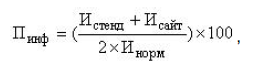 Где– объем информации, размещенной на информационных стендах в помещении организации;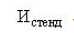 – объем информации, размещенной на официальном сайте организации социальной сферы в информационно-телекоммуникационной сети «Интернет» (далее - официальный сайт организации);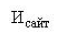 – объем информации, размещение которой на общедоступных информационных ресурсах установлено законодательными и иными нормативными правовыми актами Российской Федерации.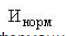 Значение показателя оценки качества «Наличие на официальном сайте организации социальной сферы информации о дистанционных способах обратной связи и взаимодействия с получателями услуг и их функционирование» определяется по формуле: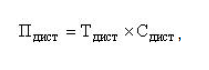 где:– количество баллов за наличие на официальном сайте организации информации о дистанционных способах взаимодействия с получателями услуг (по 30 баллов за каждый дистанционный способ);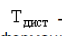 – количество функционирующих дистанционных способов взаимодействия с получателями услуг, информация о которых размещена на официальном сайте организации социальной сферы.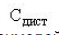 Экспертная диагностика:Обеспечение в организации комфортных условий для предоставления услуг:- наличие комфортной зоны отдыха (ожидания);- наличие и понятность навигации внутри организации;- доступность питьевой воды; - наличие и доступность санитарно-гигиенических помещений (чистота помещений, наличие мыла, воды, туалетной бумаги и пр.);- санитарное состояние помещений организаций;- возможность бронирования услуги/доступность записи на получение услуги (по телефону, с использованием сети «Интернет» на официальном сайте организации, при личном посещении и пр.).Расчет показателей, характеризующих критерий оценки качества «Комфортность условий предоставления услуг, в том числе время ожидания предоставления услуг»:Значение показателя оценки качества «Обеспечение в организации социальной сферы комфортных условий предоставления услуг» определяется по формуле: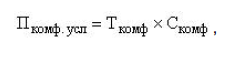 где:– количество баллов за наличие в организации комфортных условий предоставления услуг (по 20 баллов за каждое комфортное условие);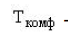 – количество комфортных условий предоставления услуг.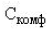 Оценка доступности услуг учреждения культуры для инвалидов будет основываться на учете следующих диагностируемых позиций.Критерий оценки: Оценка доступности услуг для инвалидов.Содержание критерия: Оборудование территории, прилегающей к организации, и ее помещений с учетом доступности для инвалидов:- оборудование входных групп пандусами/подъемными платформами;- наличие выделенных стоянок для автотранспортных средств инвалидов;- наличие адаптированных лифтов, поручней, расширенных дверных проемов;- наличие сменных кресел-колясок;- наличие специально оборудованных санитарно-гигиенических помещений в организации.Содержание критерия: Обеспечение в организации условий доступности, позволяющих инвалидам получать услуги наравне с другими, включая:- дублирование для инвалидов по слуху и зрению звуковой и зрительной информации;- дублирование надписей, знаков и иной текстовой и графической информации знаками, выполненными рельефно-точечным шрифтом Брайля;- возможность предоставления инвалидам по слуху (слуху и зрению) услуг сурдопереводчика (тифлосурдопереводчика);- наличие альтернативной версии официального сайта организации в сети «Интернет» для инвалидов по зрению;- помощь, оказываемая работниками организации, прошедшими необходимое обучение (инструктирование) (возможность сопровождения работниками организации);- наличие возможности предоставления услуги в дистанционном режиме или на дому.Расчет показателей, характеризующих критерий оценки качества «Доступность услуг для инвалидов»:а) значение показателя оценки качества «Оборудование помещений организации социальной сферы и прилегающей к ней территории с учетом доступности для инвалидов» определяется по формуле: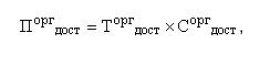 где:– количество баллов за обеспечение условий доступности организации для инвалидов (по 20 баллов за каждое условие доступности);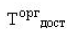 – количество условий доступности организации для инвалидов.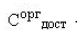 б) значение показателя оценки качества «Обеспечение в организации социальной сферы условий доступности, позволяющих инвалидам получать услуги наравне с другими» определяется по формуле: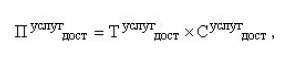 где:– количество баллов за обеспечение условий доступности, позволяющих инвалидам получать услуги наравне с другими (по 20 баллов за каждое условие доступности);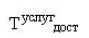 – количество условий доступности, позволяющих инвалидам получать услуги наравне с другими.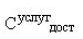 	Таким образом, основываясь на представленной методике анализа, в ходе проведения независимой оценки удалось сформировать общую исследовательскую базу по каждому учреждению. В разделе 2 «Результаты исследования» приводится расчет показателей и итоговый балл по каждому учреждению, принимавшему участие в процедуре оценки. Результаты исследованияВ данном разделе представлены результаты анализа каждого учреждения, принявшего участие в независимой оценке. При изложении результатов использовался принцип представления данных по следующим исследуемым территориям:- Коркинский муниципальный район (5 учреждений);- Кунашакский муниципальный район (3 учреждения);- Кыштымский городской округ (3 учреждения);- Миасский городской округ (7 учреждений);- Нязепетровский муниципальный район (3 учреждения);- Озерский городской округ (8 учреждений);- Пластовский муниципальный район (4 учреждения);- Трехгорный городской округ (5 учреждений);- Троицкий городской округ (5 учреждений);- Усть-Катавский городской округ (3 учреждения);- Чебаркульский городской округ (5 учреждений):- Чебаркульский муниципальный район (21 учреждение);- Челябинский городской округ (19 учреждений);- Чесменский муниципальный район (3 учреждения);- Южноуральский городской округ (4 учреждения).  По каждому учреждению, принимавшему участие в процедуре оценки, рассчитывался итоговый балл, который отражался в пункте представления информации «Общий вывод по всем направлениям оценки». По результатам исследования осуществлялось ранжирование и фиксировалось место, которое занимает организация в данном рейтинге. Учреждения, в которых итоговый балл обозначался в границах: до 450 (при максимальном значении 500 баллов) были отнесены к числу лидирующих; от 449,5 до 400 – к числу оптимально функционирующих; от 399 до 300 – к числу стабильно развивающихся; от 299 и ниже – к нуждающимся в оптимизации работы. 2.1. Выявление степени удовлетворенности получателей услуг качеством условий их оказания по каждой организации культурыКоркинский муниципальный районМуниципальное бюджетное учреждение «Централизованная библиотечная система Коркинского муниципального района»Общий вывод по всем направлениям оценки	Осуществленный анализ по всем заданным направлениям оценки, позволяет характеризовать работу как соответствующую установленным требованиям и отвечающую большинству критериев качественной оценки. Полученный итоговый показатель – 467,9 – позволяет зачислить учреждение на 8 позицию (в число лидирующих учреждений) общего рейтинга работы всех оцениваемых учреждений культуры. Муниципальное казенное учреждение                                          «Библиотека Первомайского городского поселения»Общий вывод по всем направлениям оценкиОсуществленный анализ по всем заданным направлениям оценки, позволяет характеризовать работу как соответствующую установленным требованиям и отвечающую большинству критериев качественной оценки. Полученный итоговый показатель – 424,9 – позволяет зачислить учреждение на 47 позицию (в число оптимально функционирующих учреждений) общего рейтинга работы всех оцениваемых учреждений культуры. 3. Муниципальное бюджетное учреждение «Дворец культуры «Горняк» Коркинского муниципального района»Общий вывод по всем направлениям оценкиОсуществленный анализ по всем заданным направлениям оценки, позволяет характеризовать работу как соответствующую установленным требованиям и отвечающую большинству критериев качественной оценки. Полученный итоговый показатель – 447,5 – позволяет зачислить учреждение на 23 позицию (в число оптимально функционирующих учреждений) общего рейтинга работы всех оцениваемых учреждений культуры. 4. Муниципальное казенное учреждение «Дом культуры Первомайского городского поселения»Общий вывод по всем направлениям оценкиОсуществленный анализ по всем заданным направлениям оценки, позволяет характеризовать работу как соответствующую установленным требованиям и отвечающую большинству критериев качественной оценки. Полученный итоговый показатель – 450,6 – позволяет зачислить учреждение на 20 позицию (в число лидирующих учреждений) общего рейтинга работы всех оцениваемых учреждений культуры. Муниципальное казенное учреждение «Клуб по кинопоказу им. А.М. Горького» Коркинского городского поселенияОбщий вывод по всем направлениям оценкиОсуществленный анализ по всем заданным направлениям оценки, позволяет характеризовать работу как соответствующую установленным требованиям и отвечающую большинству критериев качественной оценки. Полученный итоговый показатель – 433,2 – позволяет зачислить учреждение на 43 позицию (в число оптимально функционирующих учреждений) общего рейтинга работы всех оцениваемых учреждений культуры. 	Общий вывод по территории: все учреждения Коркинского муниципального района демонстрируют высокий уровень качества оказания услуг населению, занимают ведущие позиции (лидирующие и оптимально функционирующие) в общем рейтинге учреждений Челябинской области. Отметим, что в учреждении «Дом культуры Первомайского городского поселения» на момент проведения оценки шел капитальный ремонт. Кроме того, следует обратить внимание на то, что в учреждении «Клуб по кинопоказу им. А.М. Горького» доля получателей услуг, удовлетворенных доступностью услуг для инвалидов (в % от общего числа опрошенных получателей услуг - инвалидов) 50% выбрали либо вариант «плохо», либо затруднились с ответом.Коркинский муниципальный районКунашакский муниципальный район6. Муниципальное казенное учреждение культуры «Межпоселенческая централизованная клубная система» Кунашакского районаОбщий вывод по всем направлениям оценкиОсуществленный анализ по всем заданным направлениям оценки, позволяет характеризовать работу как соответствующую большинству установленных требований и, в целом, отвечающей критериям качественной оценки. Полученный итоговый показатель – 364,8 – позволяет зачислить учреждение на 88 позицию (в число стабильно развивающихся учреждений) общего рейтинга работы всех оцениваемых учреждений культуры. 7. Муниципальное казенное учреждение культуры «Межпоселенческая централизованная библиотечная система» Кунашакского района»Общий вывод по всем направлениям оценкиОсуществленный анализ по всем заданным направлениям оценки, позволяет характеризовать работу как соответствующую большинству установленных требований и, в целом, отвечающей критериям качественной оценки. Полученный итоговый показатель – 360,3 – позволяет зачислить учреждение на 90 позицию (в число стабильно развивающихся учреждений) общего рейтинга работы всех оцениваемых учреждений культуры. 8. Муниципальное бюджетное учреждение культуры «Дворец культуры»Общий вывод по всем направлениям оценкиОсуществленный анализ по всем заданным направлениям оценки, позволяет характеризовать работу как соответствующую большинству установленных требований и, в целом, отвечающей критериям качественной оценки. Полученный итоговый показатель – 396,5 – позволяет зачислить учреждение на 73 позицию (в число стабильно развивающихся учреждений) общего рейтинга работы всех оцениваемых учреждений культуры. Общий вывод по территории: все учреждения Кунашакского муниципального района демонстрируют стабильно обеспечиваемое качество оказания услуг населению, занимают оптимальные позиции (все учреждения отнесены к типу стабильно развивающиеся) в общем рейтинге учреждений Челябинской области. Кунашакский муниципальный районКыштымский городской округ9. Муниципальное учреждение «Централизованная библиотечная система»Общий вывод по всем направлениям оценкиОсуществленный анализ по всем заданным направлениям оценки, позволяет характеризовать работу как соответствующую установленным требованиям и отвечающую большинству критериев качественной оценки. Полученный итоговый показатель – 450,8 – позволяет зачислить учреждение на 19 позицию (в число лидирующих учреждений) общего рейтинга работы всех оцениваемых учреждений культуры. 10. Муниципальное учреждение «Централизованная клубная система»Общий вывод по всем направлениям оценкиОсуществленный анализ по всем заданным направлениям оценки, позволяет характеризовать работу как соответствующую установленным требованиям и отвечающую большинству критериев качественной оценки. Полученный итоговый показатель – 455,4 – позволяет зачислить учреждение на 15 позицию (в число лидирующих учреждений) общего рейтинга работы всех оцениваемых учреждений культуры. 11. Муниципальное учреждение «Кыштымский историко-революционный музей»Общий вывод по всем направлениям оценкиОсуществленный анализ по всем заданным направлениям оценки, не в полной мере позволяет характеризовать работу как соответствующую большинству установленных требований и отвечающей критериям качественной оценки. Полученный итоговый показатель – 221,6 – позволяет зачислить учреждение на 97 позицию (в число нуждающихся в оптимизации) общего рейтинга работы всех оцениваемых учреждений культуры. Общий вывод по территории: учреждения Кыштымского городского округа демонстрируют неравновесный характер функционирования: так, два учреждения (Муниципальное учреждение «Централизованная библиотечная система» и Муниципальное учреждение «Централизованная клубная система») входят в разряд лидирующих, в то время как Муниципальное учреждение «Кыштымский историко-революционный музей» занимает предпоследнюю строку общего рейтинга. Низкие показатели в данном случае связаны с тем, что с 2008 года у музея нет своего здания. Кыштымский городской округМиасский городской округ12. Муниципальное казенное учреждение «Централизованная библиотечная система»Общий вывод по всем направлениям оценки	Осуществленный анализ по всем заданным направлениям оценки, позволяет характеризовать работу как соответствующую установленным требованиям и отвечающую большинству критериев качественной оценки. Полученный итоговый показатель – 418,2 – позволяет зачислить учреждение на 57 позицию (в число оптимально функционирующих учреждений) общего рейтинга работы всех оцениваемых учреждений культуры. 13. Муниципальное бюджетное учреждение Дом культуры «Динамо»Общий вывод по всем направлениям оценки	Осуществленный анализ по всем заданным направлениям оценки, позволяет характеризовать работу как соответствующую установленным требованиям и отвечающую большинству критериев качественной оценки. Полученный итоговый показатель – 445,9 – позволяет зачислить учреждение на 26 позицию (в число оптимально функционирующих учреждений) общего рейтинга работы всех оцениваемых учреждений культуры. 14. Муниципальное казенное учреждение «Дом народного творчества»Общий вывод по всем направлениям оценки	Осуществленный анализ по всем заданным направлениям оценки, позволяет характеризовать работу как соответствующую установленным требованиям и отвечающую большинству критериев качественной оценки. Полученный итоговый показатель – 447,4 – позволяет зачислить учреждение на 24 позицию (в число оптимально функционирующих учреждений) общего рейтинга работы всех оцениваемых учреждений культуры. 15. Муниципальное бюджетное учреждение Центр досуга «Строитель»Общий вывод по всем направлениям оценки	Осуществленный анализ по всем заданным направлениям оценки, позволяет характеризовать работу как соответствующую установленным требованиям и отвечающую большинству критериев качественной оценки. Полученный итоговый показатель – 472,8 – позволяет зачислить учреждение на 4 позицию (в число лидирующих учреждений) общего рейтинга работы всех оцениваемых учреждений культуры. 16. Муниципальное бюджетное учреждение Дом культуры «Бригантина»Общий вывод по всем направлениям оценки	Осуществленный анализ по всем заданным направлениям оценки, позволяет характеризовать работу как соответствующую установленным требованиям и отвечающую большинству критериев качественной оценки. Полученный итоговый показатель – 441,7 – позволяет зачислить учреждение на 31 позицию (в число оптимально функционирующих учреждений) общего рейтинга работы всех оцениваемых учреждений культуры. 17. Муниципальное казенное учреждение «Городской Дом культуры»Общий вывод по всем направлениям оценки	Осуществленный анализ по всем заданным направлениям оценки, позволяет характеризовать работу как соответствующую установленным требованиям и отвечающую большинству критериев качественной оценки. Полученный итоговый показатель – 436 – позволяет зачислить учреждение на 40 позицию (в число оптимально функционирующих учреждений) общего рейтинга работы всех оцениваемых учреждений культуры. 18. Муниципальное бюджетное учреждение «Городской краеведческий музей» Миасского городского округаОбщий вывод по всем направлениям оценки	Осуществленный анализ по всем заданным направлениям оценки, позволяет характеризовать работу как соответствующую установленным требованиям и отвечающую большинству критериев качественной оценки. Полученный итоговый показатель – 418,3 – позволяет зачислить учреждение на 56 позицию (в число оптимально функционирующих учреждений) общего рейтинга работы всех оцениваемых учреждений культуры. Общий вывод по территории: все учреждения Миасского городского округа демонстрируют высокий уровень качества оказания услуг населению, занимают ведущие позиции (в основном, отнесены к типу оптимально функционирующие) в общем рейтинге учреждений Челябинской области. Лидирующие позиции по территории занимает Муниципальное бюджетное учреждение Центр досуга «Строитель» (4 позиция в общем рейтинге всех учреждений региона). Миасский городской округНязепетровский муниципальный район19. Муниципальное бюджетное учреждение культуры «Централизованная клубная система»Общий вывод по всем направлениям оценки	Осуществленный анализ по всем заданным направлениям оценки, позволяет характеризовать работу как соответствующую установленным требованиям и отвечающую большинству критериев качественной оценки. Полученный итоговый показатель – 423,2 – позволяет зачислить учреждение на 50 позицию (в число оптимально функционирующих учреждений) общего рейтинга работы всех оцениваемых учреждений культуры. 20. Муниципальное бюджетное учреждение культуры «Музейно-выставочный центр»Общий вывод по всем направлениям оценки	Осуществленный анализ по всем заданным направлениям оценки, позволяет характеризовать работу как соответствующую установленным требованиям и отвечающую большинству критериев качественной оценки. Полученный итоговый показатель – 424,1 – позволяет зачислить учреждение на 49 позицию (в число оптимально функционирующих учреждений) общего рейтинга работы всех оцениваемых учреждений культуры. 21. Муниципальное бюджетное учреждение культуры «Централизованная информационно-библиотечная система»Общий вывод по всем направлениям оценки	Осуществленный анализ по всем заданным направлениям оценки, позволяет характеризовать работу как соответствующую установленным требованиям и отвечающую большинству критериев качественной оценки. Полученный итоговый показатель – 448,4 – позволяет зачислить учреждение на 22 позицию (в число оптимально функционирующих учреждений) общего рейтинга работы всех оцениваемых учреждений культуры. Общий вывод по территории: все учреждения Нязепетровского муниципального района демонстрируют высокий уровень качества оказания услуг населению, занимают ведущие позиции (все три учреждения – оптимально функционирующий тип) в общем рейтинге учреждений Челябинской области.Нязепетровский муниципальный районОзерский городской округ22. Муниципальное казенное учреждение культуры Озерского городского округа «Централизованная библиотечная система»Общий вывод по всем направлениям оценки	Осуществленный анализ по всем заданным направлениям оценки, позволяет характеризовать работу как соответствующую установленным требованиям и отвечающую большинству критериев качественной оценки. Полученный итоговый показатель – 446,2 – позволяет зачислить учреждение на 25 позицию (в число оптимально функционирующих учреждений) общего рейтинга работы всех оцениваемых учреждений культуры. 23. Муниципальное бюджетное учреждение Озерского городского округа «Культурно-досуговый центр»Общий вывод по всем направлениям оценки	Осуществленный анализ по всем заданным направлениям оценки, позволяет характеризовать работу как соответствующую установленным требованиям и отвечающую большинству критериев качественной оценки. Полученный итоговый показатель – 450,9 – позволяет зачислить учреждение на 18 позицию (в число лидирующих учреждений) общего рейтинга работы всех оцениваемых учреждений культуры. 24. Муниципальное бюджетное учреждение Озерского городского округа Дом культуры «Синегорье»Общий вывод по всем направлениям оценки	Осуществленный анализ по всем заданным направлениям оценки, позволяет характеризовать работу как соответствующую установленным требованиям и отвечающую большинству критериев качественной оценки. Полученный итоговый показатель – 387,4 – позволяет зачислить учреждение на 80 позицию (в число стабильно развивающихся учреждений) общего рейтинга работы всех оцениваемых учреждений культуры. 25. Муниципальное бюджетное учреждение Озерского городского округа «Центр культуры и досуга молодежи»Общий вывод по всем направлениям оценки	Осуществленный анализ по всем заданным направлениям оценки, позволяет характеризовать работу как соответствующую установленным требованиям и отвечающую большинству критериев качественной оценки. Полученный итоговый показатель – 394,3 – позволяет зачислить учреждение на 74 позицию (в число стабильно развивающихся учреждений) общего рейтинга работы всех оцениваемых учреждений культуры. 26. Муниципальное бюджетное учреждение Озерского городского округа «Городской музей»Общий вывод по всем направлениям оценки	Осуществленный анализ по всем заданным направлениям оценки, позволяет характеризовать работу как соответствующую установленным требованиям и отвечающую большинству критериев качественной оценки. Полученный итоговый показатель – 405,3 – позволяет зачислить учреждение на 67 позицию (в число оптимально функционирующих учреждений) общего рейтинга работы всех оцениваемых учреждений культуры. 27. Муниципальное бюджетное учреждение Озерского городского округа «Парк Культуры и Отдыха»Общий вывод по всем направлениям оценки	Осуществленный анализ по всем заданным направлениям оценки, позволяет характеризовать работу как соответствующую установленным требованиям и отвечающую большинству критериев качественной оценки. Полученный итоговый показатель – 366,9 – позволяет зачислить учреждение на 87 позицию (в число стабильно развивающихся учреждений) общего рейтинга работы всех оцениваемых учреждений культуры. 28. Муниципальное бюджетное учреждение Озерского городского округа театр кукол «Золотой петушок»Общий вывод по всем направлениям оценки	Осуществленный анализ по всем заданным направлениям оценки, позволяет характеризовать работу как соответствующую установленным требованиям и отвечающую большинству критериев качественной оценки. Полученный итоговый показатель – 407,4 – позволяет зачислить учреждение на 64 позицию (в число оптимально функционирующих учреждений) общего рейтинга работы всех оцениваемых учреждений культуры. 29. Муниципальное бюджетное учреждение культуры Озёрский театр драмы и комедии «Наш дом»Общий вывод по всем направлениям оценки	Осуществленный анализ по всем заданным направлениям оценки, позволяет характеризовать работу как соответствующую установленным требованиям и отвечающую большинству критериев качественной оценки. Полученный итоговый показатель – 440,1 – позволяет зачислить учреждение на 34 позицию (в число оптимально функционирующих учреждений) общего рейтинга работы всех оцениваемых учреждений культуры. Общий вывод по территории: в Озерском городском округе представлены, в основном, оптимально функционирующие учреждения культуры (наивысший балл – Озерский театр драмы и комедии «Наш дом»), что позволяет говорить о высоком уровне качества оказания услуг населению.Озерский городской округПластовский муниципальный район30. Муниципальное казенное учреждение культуры «Межпоселенческая централизованная библиотечная система»Общий вывод по всем направлениям оценки	Осуществленный анализ по всем заданным направлениям оценки, позволяет характеризовать работу как соответствующую установленным требованиям и отвечающую большинству критериев качественной оценки. Полученный итоговый показатель – 466,4 – позволяет зачислить учреждение на 10 позицию (в число лидирующих учреждений) общего рейтинга работы всех оцениваемых учреждений культуры. 31. Муниципальное казенное учреждение культуры «Межпоселенческая централизованная клубная система»Общий вывод по всем направлениям оценки	Осуществленный анализ по всем заданным направлениям оценки, позволяет характеризовать работу как соответствующую установленным требованиям и отвечающую большинству критериев качественной оценки. Полученный итоговый показатель – 439,1 – позволяет зачислить учреждение на 35 позицию (в число оптимально функционирующих учреждений) общего рейтинга работы всех оцениваемых учреждений культуры. 32. Муниципальное казенное учреждение «Пластовский районный музей»Общий вывод по всем направлениям оценки	Осуществленный анализ по всем заданным направлениям оценки, позволяет характеризовать работу как соответствующую установленным требованиям и отвечающую большинству критериев качественной оценки. Полученный итоговый показатель – 469 – позволяет зачислить учреждение на 6 позицию (в число лидирующих учреждений) общего рейтинга работы всех оцениваемых учреждений культуры. 33. Муниципальное казенное учреждение «Парк культуры и отдыха» Пластовского городского поселенияОбщий вывод по всем направлениям оценки	Осуществленный анализ по всем заданным направлениям оценки, позволяет характеризовать работу как соответствующую установленным требованиям и отвечающую большинству критериев качественной оценки. Полученный итоговый показатель – 453,4 – позволяет зачислить учреждение на 16 позицию (в число лидирующих учреждений) общего рейтинга работы всех оцениваемых учреждений культуры. Общий вывод по территории: все учреждения Пластовского городского поселения демонстрируют высокий уровень качества оказания услуг населению, занимают ведущие позиции (преимущественно, лидирующий тип) в общем рейтинге учреждений Челябинской области.Пластовский муниципальный районТрехгорный городской округ34. Муниципальное бюджетное учреждение культуры «Центральная городская библиотека»Общий вывод по всем направлениям оценки	Осуществленный анализ по всем заданным направлениям оценки, позволяет характеризовать работу как соответствующую установленным требованиям и отвечающую большинству критериев качественной оценки. Полученный итоговый показатель – 477,9 – позволяет зачислить учреждение на 2 позицию (в число лидирующих учреждений) общего рейтинга работы всех оцениваемых учреждений культуры. 35. Муниципальное бюджетное учреждение культуры «Центральная городская детская библиотека имени Сергея Тимофеевича Аксакова»Общий вывод по всем направлениям оценки	Осуществленный анализ по всем заданным направлениям оценки, позволяет характеризовать работу как соответствующую установленным требованиям и отвечающую большинству критериев качественной оценки. Полученный итоговый показатель – 475,5 – позволяет зачислить учреждение на 3 позицию (в число лидирующих учреждений) общего рейтинга работы всех оцениваемых учреждений культуры. 36. Муниципальное бюджетное клубное учреждение культуры «Дворец культуры «Икар»Общий вывод по всем направлениям оценки	Осуществленный анализ по всем заданным направлениям оценки, позволяет характеризовать работу как соответствующую установленным требованиям и отвечающую большинству критериев качественной оценки. Полученный итоговый показатель – 440,2 – позволяет зачислить учреждение на 33 позицию (в число оптимально функционирующих учреждений) общего рейтинга работы всех оцениваемых учреждений культуры. 37. Муниципальное автономное учреждение                                      «Досуговый центр «Утёс»Общий вывод по всем направлениям оценки	Осуществленный анализ по всем заданным направлениям оценки, позволяет характеризовать работу как соответствующую установленным требованиям и отвечающую большинству критериев качественной оценки. Полученный итоговый показатель – 445,7 – позволяет зачислить учреждение на 27 позицию (в число оптимально функционирующих учреждений) общего рейтинга работы всех оцениваемых учреждений культуры. 38. Муниципальное бюджетное учреждение культуры «Историко-культурный центр»Общий вывод по всем направлениям оценки	Осуществленный анализ по всем заданным направлениям оценки, позволяет характеризовать работу как соответствующую установленным требованиям и отвечающую большинству критериев качественной оценки. Полученный итоговый показатель – 403,5 – позволяет зачислить учреждение на 68 позицию (в число оптимально функционирующих учреждений) общего рейтинга работы всех оцениваемых учреждений культуры. Общий вывод по территории: все учреждения Трехгорного городского округа демонстрируют высокий уровень качества оказания услуг населению, занимают ведущие позиции (преимущественно, лидирующие) в общем рейтинге учреждений Челябинской области. Два учреждения – Муниципальное бюджетное учреждение культуры «Центральная городская библиотека» и Муниципальное бюджетное учреждение культуры «Центральная городская детская библиотека имени Сергея Тимофеевича Аксакова» входят в первую тройку рейтинга по всем оцениваемым учреждениям региона. Трехгорный городской округТроицкий городской округ39. Муниципальное казенное учреждение «Централизованная библиотечная система города Троицка»Общий вывод по всем направлениям оценки	Осуществленный анализ по всем заданным направлениям оценки, позволяет характеризовать работу как соответствующую установленным требованиям и отвечающую большинству критериев качественной оценки. Полученный итоговый показатель – 484,8 – позволяет зачислить учреждение на 1 позицию (в число лидирующих учреждений) общего рейтинга работы всех оцениваемых учреждений культуры. 40. Муниципальное бюджетное учреждение «Центр досуга города Троицка»Общий вывод по всем направлениям оценки	Осуществленный анализ по всем заданным направлениям оценки, позволяет характеризовать работу как соответствующую установленным требованиям и отвечающую большинству критериев качественной оценки. Полученный итоговый показатель – 426 – позволяет зачислить учреждение на 46 позицию (в число оптимально функционирующих учреждений) общего рейтинга работы всех оцениваемых учреждений культуры. 41.Муниципальное бюджетное учреждение «Дом культуры им. Луначарского»Общий вывод по всем направлениям оценки	Осуществленный анализ по всем заданным направлениям оценки, позволяет характеризовать работу как соответствующую установленным требованиям и отвечающую большинству критериев качественной оценки. Полученный итоговый показатель – 363,6 – позволяет зачислить учреждение на 89 позицию (в число стабильно развивающихся учреждений) общего рейтинга работы всех оцениваемых учреждений культуры. 42.Муниципальное бюджетное учреждение «Центр культурного развития «Энергетик»Общий вывод по всем направлениям оценки	Осуществленный анализ по всем заданным направлениям оценки, позволяет характеризовать работу как соответствующую установленным требованиям и отвечающую большинству критериев качественной оценки. Полученный итоговый показатель – 414,3 – позволяет зачислить учреждение на 58 позицию (в число оптимально функционирующих учреждений) общего рейтинга работы всех оцениваемых учреждений культуры. 43. Муниципальное бюджетное учреждение «Троицкий краеведческий музей»Общий вывод по всем направлениям оценки	Осуществленный анализ по всем заданным направлениям оценки, позволяет характеризовать работу как соответствующую установленным требованиям и отвечающую большинству критериев качественной оценки. Полученный итоговый показатель – 420,5 – позволяет зачислить учреждение на 54 позицию (в число оптимально функционирующих учреждений) общего рейтинга работы всех оцениваемых учреждений культуры. Общий вывод по территории: все учреждения Троицкого городского округа демонстрируют высокий уровень качества оказания услуг населению, занимают ведущие позиции (преимущественно, лидирующие) в общем рейтинге учреждений Челябинской области. Кроме того, именно учреждение Троицкого городского округа – МКУ «Централизованная библиотечная система города Троицка» – возглавляет рейтинг (занимает первое место) среди всех учреждений культуры региона. Недостаточно высокие позиции (на фоне иных учреждений Троицкого городского округа) у МБУ «Дом культуры им. Луначарского» обусловлены тем, что здание дома культуры находится на реконструкции. Троицкий городской округУсть-Катавский городской округ44. Муниципальное казённое учреждение культуры «Централизованная библиотечная система»Общий вывод по всем направлениям оценки	Осуществленный анализ по всем заданным направлениям оценки, позволяет характеризовать работу как соответствующую установленным требованиям и отвечающую большинству критериев качественной оценки. Полученный итоговый показатель – 469 – позволяет зачислить учреждение на 7 позицию (в число лидирующих учреждений) общего рейтинга работы всех оцениваемых учреждений культуры. 45. Муниципальное казённое учреждение культуры «Централизованная клубная система»Общий вывод по всем направлениям оценки	Осуществленный анализ по всем заданным направлениям оценки, позволяет характеризовать работу как соответствующую установленным требованиям и отвечающую большинству критериев качественной оценки. Полученный итоговый показатель – 455,7 – позволяет зачислить учреждение на 14 позицию (в число лидирующих учреждений) общего рейтинга работы всех оцениваемых учреждений культуры. 46. Муниципальное казённое учреждение культуры «Историко-краеведческий музей»Общий вывод по всем направлениям оценки	Осуществленный анализ по всем заданным направлениям оценки, позволяет характеризовать работу как соответствующую установленным требованиям и отвечающую большинству критериев качественной оценки. Полученный итоговый показатель – 439 – позволяет зачислить учреждение на 37 позицию (в число оптимально функционирующих учреждений) общего рейтинга работы всех оцениваемых учреждений культуры. Общий вывод по территории: все учреждения Усть-Катавского городского округа демонстрируют высокий уровень качества оказания услуг населению, занимают ведущие позиции (преимущественно, лидирующие) в общем рейтинге учреждений Челябинской области.Усть-Катавский городской округЧебаркульский городской округ47. Муниципальное учреждение культуры Чебаркульского городского округа «Городская библиотека»Общий вывод по всем направлениям оценки	Осуществленный анализ по всем заданным направлениям оценки, позволяет характеризовать работу как соответствующую установленным требованиям и отвечающую большинству критериев качественной оценки. Полученный итоговый показатель – 471,4 – позволяет зачислить учреждение на 5 позицию (в число лидирующих учреждений) общего рейтинга работы всех оцениваемых учреждений культуры. 48. Муниципальное учреждение культуры Чебаркульского городского округа «Центр досуга им. Горького»Общий вывод по всем направлениям оценки	Осуществленный анализ по всем заданным направлениям оценки, позволяет характеризовать работу как соответствующую установленным требованиям и отвечающую большинству критериев качественной оценки. Полученный итоговый показатель – 444,1 – позволяет зачислить учреждение на 28 позицию (в число оптимально функционирующих учреждений) общего рейтинга работы всех оцениваемых учреждений культуры. 49. Муниципальное учреждение культуры Чебаркульского городского округа «Центр кинопоказа и детского досуга «Волна»Общий вывод по всем направлениям оценки	Осуществленный анализ по всем заданным направлениям оценки, позволяет характеризовать работу как соответствующую установленным требованиям и отвечающую большинству критериев качественной оценки. Полученный итоговый показатель – 441,8 – позволяет зачислить учреждение на 30 позицию (в число оптимально функционирующих учреждений) общего рейтинга работы всех оцениваемых учреждений культуры. 50. Муниципальное учреждение культуры Чебаркульского городского округа «Краеведческий музей»Общий вывод по всем направлениям оценки	Осуществленный анализ по всем заданным направлениям оценки, позволяет характеризовать работу как соответствующую установленным требованиям и отвечающую большинству критериев качественной оценки. Полученный итоговый показатель – 443,2 – позволяет зачислить учреждение на 29 позицию (в число оптимально функционирующих учреждений) общего рейтинга работы всех оцениваемых учреждений культуры. 51. Муниципальное учреждение культуры Чебаркульского городского округа «Выставочный зал «Колорит»Общий вывод по всем направлениям оценки	Осуществленный анализ по всем заданным направлениям оценки, позволяет характеризовать работу как соответствующую установленным требованиям и отвечающую большинству критериев качественной оценки. Полученный итоговый показатель – 465,1 – позволяет зачислить учреждение на 11 позицию (в число лидирующих учреждений) общего рейтинга работы всех оцениваемых учреждений культуры. Общий вывод по территории: все учреждения Чебаркульского городского округа демонстрируют высокий уровень качества оказания услуг населению, занимают ведущие позиции (относятся к типам лидирующих и оптимально функционирующих) в общем рейтинге учреждений Челябинской области. МУК ЧГО «Городская библиотека» и МУК ЧГО «Выставочный зал «Колорит» входят в число ведущих учреждений-лидеров: занимают 5 и 11 позиции, соответственно. Чебаркульский городской округЧебаркульский муниципальный район52. Муниципальное учреждение «Межпоселенческая библиотека Чебаркульского муниципального района»Общий вывод по всем направлениям оценки	Осуществленный анализ по всем заданным направлениям оценки, позволяет характеризовать работу как соответствующую установленным требованиям и отвечающую большинству критериев качественной оценки. Полученный итоговый показатель – 466,8 – позволяет зачислить учреждение на 9 позицию (в число лидирующих учреждений) общего рейтинга работы всех оцениваемых учреждений культуры. 53. Муниципальное учреждение «Библиотека Бишкильского сельского поселения Чебаркульского муниципального района»Общий вывод по всем направлениям оценки	Осуществленный анализ по всем заданным направлениям оценки, позволяет характеризовать работу как соответствующую установленным требованиям и отвечающую большинству критериев качественной оценки. Полученный итоговый показатель – 397,6 – позволяет зачислить учреждение на 72 позицию (в число стабильно развивающихся учреждений) общего рейтинга работы всех оцениваемых учреждений культуры. 54. Муниципальное учреждение «Централизованная библиотечная система Варламовского сельского поселения Чебаркульского муниципального района»Общий вывод по всем направлениям оценки	Осуществленный анализ по всем заданным направлениям оценки, позволяет характеризовать работу как соответствующую установленным требованиям и отвечающую большинству критериев качественной оценки. Полученный итоговый показатель – 394,3 – позволяет зачислить учреждение на 75 позицию (в число стабильно развивающихся учреждений) общего рейтинга работы всех оцениваемых учреждений культуры. 55. Муниципальное учреждение «Централизованная библиотечная система Кундравинского сельского поселения Чебаркульского муниципального района»Общий вывод по всем направлениям оценки	Осуществленный анализ по всем заданным направлениям оценки, позволяет характеризовать работу как соответствующую установленным требованиям и отвечающую большинству критериев качественной оценки. Полученный итоговый показатель – 409,1 – позволяет зачислить учреждение на 62 позицию (в число стабильно развивающихся учреждений) общего рейтинга работы всех оцениваемых учреждений культуры. 56. Муниципальное учреждение «Централизованная библиотечная система Непряхинского сельского поселения Чебаркульского муниципального района»Общий вывод по всем направлениям оценки	Осуществленный анализ по всем заданным направлениям оценки, позволяет характеризовать работу как соответствующую установленным требованиям и отвечающую большинству критериев качественной оценки. Полученный итоговый показатель – 374 – позволяет зачислить учреждение на 84 позицию (в число стабильно развивающихся учреждений) общего рейтинга работы всех оцениваемых учреждений культуры. 57. Муниципальное учреждение «Централизованная библиотечная система Сарафановского сельского поселения Чебаркульского муниципального района»Общий вывод по всем направлениям оценки	Осуществленный анализ по всем заданным направлениям оценки, позволяет характеризовать работу как соответствующую установленным требованиям и отвечающую большинству критериев качественной оценки. Полученный итоговый показатель – 390,2 – позволяет зачислить учреждение на 77 позицию (в число стабильно развивающихся учреждений) общего рейтинга работы всех оцениваемых учреждений культуры. 58. Муниципальное учреждение «Централизованная библиотечная система Тимирязевского сельского поселения Чебаркульского муниципального района»Общий вывод по всем направлениям оценки	Осуществленный анализ по всем заданным направлениям оценки, позволяет характеризовать работу как соответствующую установленным требованиям и отвечающую большинству критериев качественной оценки. Полученный итоговый показатель – 401 – позволяет зачислить учреждение на 70 позицию (в число оптимально функционирующих учреждений) общего рейтинга работы всех оцениваемых учреждений культуры. 59. Муниципальное учреждение «Централизованная библиотечная система Травниковского сельского поселения Чебаркульского муниципального района»Общий вывод по всем направлениям оценки	Осуществленный анализ по всем заданным направлениям оценки, позволяет характеризовать работу как соответствующую установленным требованиям и отвечающую большинству критериев качественной оценки. Полученный итоговый показатель – 413,6 – позволяет зачислить учреждение на 59 позицию (в число оптимально функционирующих учреждений) общего рейтинга работы всех оцениваемых учреждений культуры. 60. Муниципальное учреждение «Централизованная библиотечная система Филимоновского сельского поселения Чебаркульского муниципального района»Общий вывод по всем направлениям оценки	Осуществленный анализ по всем заданным направлениям оценки, позволяет характеризовать работу как соответствующую установленным требованиям и отвечающую большинству критериев качественной оценки. Полученный итоговый показатель – 411,1 – позволяет зачислить учреждение на 61 позицию (в число оптимально функционирующих учреждений) общего рейтинга работы всех оцениваемых учреждений культуры. 61. Муниципальное учреждение «Библиотека Шахматовского сельского поселения Чебаркульского муниципального района»Общий вывод по всем направлениям оценки	Осуществленный анализ по всем заданным направлениям оценки, позволяет характеризовать работу как соответствующую установленным требованиям и отвечающую большинству критериев качественной оценки. Полученный итоговый показатель – 385,2 – позволяет зачислить учреждение на 81 позицию (в число стабильно развивающихся учреждений). 62. Муниципальное учреждение культуры Бишкильского сельского поселенияОбщий вывод по всем направлениям оценки	Осуществленный анализ по всем заданным направлениям оценки, позволяет характеризовать работу как соответствующую установленным требованиям и отвечающую большинству критериев качественной оценки. Полученный итоговый показатель – 380,9 – позволяет зачислить учреждение на 82 позицию (в число стабильно развивающихся учреждений) общего рейтинга работы всех оцениваемых учреждений культуры. 63. Муниципальное учреждение «Централизованная клубная система Варламовского сельского поселения»Общий вывод по всем направлениям оценки	Осуществленный анализ по всем заданным направлениям оценки, позволяет характеризовать работу как соответствующую установленным требованиям и отвечающую большинству критериев качественной оценки. Полученный итоговый показатель – 354,1 – позволяет зачислить учреждение на 93 позицию (в число стабильно развивающихся учреждений) общего рейтинга работы всех оцениваемых учреждений культуры. 64. Муниципальное учреждение культуры «Централизованная клубная система Кундравинского сельского поселения»Общий вывод по всем направлениям оценки	Осуществленный анализ по всем заданным направлениям оценки, позволяет характеризовать работу как соответствующую установленным требованиям и отвечающую большинству критериев качественной оценки. Полученный итоговый показатель – 406,5 – позволяет зачислить учреждение на 65 позицию (в число стабильно разувающихся учреждений) общего рейтинга работы всех оцениваемых учреждений культуры. 65. Муниципальное учреждение «Централизованная клубная система Непряхинского сельского поселения»Общий вывод по всем направлениям оценки	Осуществленный анализ по всем заданным направлениям оценки, позволяет характеризовать работу как соответствующую установленным требованиям и отвечающую большинству критериев качественной оценки. Полученный итоговый показатель – 359,1 – позволяет зачислить учреждение на 91 позицию (в число стабильно развивающихся учреждений) общего рейтинга работы всех оцениваемых учреждений культуры. 66. Муниципального учреждения «Централизованная клубная система Сарафановского сельского поселения»Общий вывод по всем направлениям оценки	Осуществленный анализ по всем заданным направлениям оценки, позволяет характеризовать работу как соответствующую установленным требованиям и отвечающую большинству критериев качественной оценки. Полученный итоговый показатель – 358,4 – позволяет зачислить учреждение на 92 позицию (в число стабильно развивающихся учреждений) общего рейтинга работы всех оцениваемых учреждений культуры. 67. Муниципальное учреждение «Централизованная клубная система Тимирязевского сельского поселения»Общий вывод по всем направлениям оценки	Осуществленный анализ по всем заданным направлениям оценки, позволяет характеризовать работу как соответствующую установленным требованиям и отвечающую большинству критериев качественной оценки. Полученный итоговый показатель – 370 – позволяет зачислить учреждение на 86 позицию (в число стабильно развивающихся учреждений) общего рейтинга работы всех оцениваемых учреждений культуры. 68. Муниципальное учреждение «Централизованная клубная система Травниковского сельского поселения»Общий вывод по всем направлениям оценки	Осуществленный анализ по всем заданным направлениям оценки, позволяет характеризовать работу как соответствующую установленным требованиям и отвечающую большинству критериев качественной оценки. Полученный итоговый показатель – 402 – позволяет зачислить учреждение на 69 позицию (в число оптимально функционирующих учреждений) общего рейтинга работы всех оцениваемых учреждений культуры. 69. Муниципальное учреждение «Центр народного творчества «Травниковского сельского поселенияОбщий вывод по всем направлениям оценки	Осуществленный анализ по всем заданным направлениям оценки, позволяет характеризовать работу как соответствующую установленным требованиям и отвечающую большинству критериев качественной оценки. Полученный итоговый показатель – 388,1 – позволяет зачислить учреждение на 79 позицию (в число стабильно развивающихся учреждений) общего рейтинга работы всех оцениваемых учреждений культуры. 70. Муниципальное учреждение «Централизованная клубная  система Филимоновского сельского  поселения»Общий вывод по всем направлениям оценки	Осуществленный анализ по всем заданным направлениям оценки, позволяет характеризовать работу как соответствующую установленным требованиям и отвечающую большинству критериев качественной оценки. Полученный итоговый показатель – 388,8 – позволяет зачислить учреждение на 78 позицию (в число стабильно развивающихся учреждений) общего рейтинга работы всех оцениваемых учреждений культуры. 71. Муниципальное учреждение культуры Шахматовского сельского поселенияОбщий вывод по всем направлениям оценки	Осуществленный анализ по всем заданным направлениям оценки, позволяет характеризовать работу как соответствующую установленным требованиям и отвечающую большинству критериев качественной оценки. Полученный итоговый показатель – 351,1 – позволяет зачислить учреждение на 94 позицию (в число стабильно развивающихся учреждений) общего рейтинга работы всех оцениваемых учреждений культуры. 72. Муниципальное учреждение культуры «Музей С.А. Герасимова» Общий вывод по всем направлениям оценки	Осуществленный анализ по всем заданным направлениям оценки, позволяет характеризовать работу как соответствующую установленным требованиям и отвечающую большинству критериев качественной оценки. Полученный итоговый показатель – 413,3 – позволяет зачислить учреждение на 60 позицию (в число оптимально функционирующих учреждений) общего рейтинга работы всех оцениваемых учреждений культуры. Общий вывод по территории: учреждения культуры Чебаркульского муниципального района занимают неравнозначные позиции по исследуемым показателям. Это объясняется, в том числе, и тем, что именно Чебаркульский район представил наибольшее количество учреждений в список проведения оценки качества. В целом, можно говорить о том, что все учреждения обеспечивают оптимальный уровень качества оказания услуг населению, большинство из них относятся к стабильно развивающемуся и оптимально функционирующему типу. Лидирующие позиции у одного учреждения: МУ «Межпоселенческая библиотека Чебаркульского муниципального района». Чебаркульский муниципальный районЧелябинский городской округ73. Муниципальное автономное учреждение «Новый художественный театр»Общий вывод по всем направлениям оценки	Осуществленный анализ по всем заданным направлениям оценки, позволяет характеризовать работу как соответствующую установленным требованиям и отвечающую большинству критериев качественной оценки. Полученный итоговый показатель – 424,9 – позволяет зачислить учреждение на 48 позицию (в число оптимально функционирующих учреждений) общего рейтинга работы всех оцениваемых учреждений культуры. 74. Муниципальное автономное учреждение «Челябинский Центр искусств «Театр + Кино»Общий вывод по всем направлениям оценки	Осуществленный анализ по всем заданным направлениям оценки, позволяет характеризовать работу как соответствующую установленным требованиям и отвечающую большинству критериев качественной оценки. Полученный итоговый показатель – 430 – позволяет зачислить учреждение на 45 позицию (в число оптимально функционирующих учреждений) общего рейтинга работы всех оцениваемых учреждений культуры. 75. Муниципальное бюджетное учреждение культуры «Кинотеатр «Знамя»Общий вывод по всем направлениям оценки	Осуществленный анализ по всем заданным направлениям оценки, позволяет характеризовать работу как соответствующую установленным требованиям и отвечающую большинству критериев качественной оценки. Полученный итоговый показатель – 438,6 – позволяет зачислить учреждение на 38 позицию (в число оптимально функционирующих учреждений) общего рейтинга работы всех оцениваемых учреждений культуры. 76. Муниципальное автономное учреждение культуры «Кино-театральное объединение «Кировец»Общий вывод по всем направлениям оценки	Осуществленный анализ по всем заданным направлениям оценки, позволяет характеризовать работу как соответствующую установленным требованиям и отвечающую большинству критериев качественной оценки. Полученный итоговый показатель – 422,7 – позволяет зачислить учреждение на 52 позицию (в число оптимально функционирующих учреждений) общего рейтинга работы всех оцениваемых учреждений культуры. 77. Муниципальное бюджетное учреждение культуры «Киноцентр «Импульс»Общий вывод по всем направлениям оценки	Осуществленный анализ по всем заданным направлениям оценки, позволяет характеризовать работу как соответствующую установленным требованиям и отвечающую большинству критериев качественной оценки. Полученный итоговый показатель – 439,1 – позволяет зачислить учреждение на 36 позицию (в число оптимально функционирующих учреждений) общего рейтинга работы всех оцениваемых учреждений культуры. 78. Муниципальное бюджетное учреждение культуры клуб «Новосел»Общий вывод по всем направлениям оценки	Осуществленный анализ по всем заданным направлениям оценки, позволяет характеризовать работу как соответствующую установленным требованиям и отвечающую большинству критериев качественной оценки. Полученный итоговый показатель – 405,4 – позволяет зачислить учреждение на 66 позицию (в число оптимально функционирующих учреждений) общего рейтинга работы всех оцениваемых учреждений культуры. 79. Муниципальное бюджетное учреждение культуры  «Бригантина»Общий вывод по всем направлениям оценки	Осуществленный анализ по всем заданным направлениям оценки, позволяет характеризовать работу как соответствующую установленным требованиям и отвечающую большинству критериев качественной оценки. Полученный итоговый показатель – 422,8 – позволяет зачислить учреждение на 51 позицию (в число оптимально функционирующих учреждений) общего рейтинга работы всех оцениваемых учреждений культуры. 80. Муниципальное бюджетное учреждение культуры Дом культуры «Сосновка»Общий вывод по всем направлениям оценки	Осуществленный анализ по всем заданным направлениям оценки, позволяет характеризовать работу как соответствующую установленным требованиям и отвечающую большинству критериев качественной оценки. Полученный итоговый показатель – 419,8 – позволяет зачислить учреждение на 55 позицию (в число оптимально функционирующих учреждений) общего рейтинга работы всех оцениваемых учреждений культуры. 81. Муниципальное бюджетное учреждение культуры «Центр культурно-информационной деятельности»Общий вывод по всем направлениям оценки	Осуществленный анализ по всем заданным направлениям оценки, позволяет характеризовать работу как соответствующую установленным требованиям и отвечающую большинству критериев качественной оценки. Полученный итоговый показатель – 440,8 – позволяет зачислить учреждение на 32 позицию (в число оптимально функционирующих учреждений) общего рейтинга работы всех оцениваемых учреждений культуры. 82. Муниципальное бюджетное учреждение культуры «Зоопарк»Общий вывод по всем направлениям оценки	Осуществленный анализ по всем заданным направлениям оценки, позволяет характеризовать работу как соответствующую установленным требованиям и отвечающую большинству критериев качественной оценки. Полученный итоговый показатель – 451,9 – позволяет зачислить учреждение на 17 позицию (в число лидирующих учреждений) общего рейтинга работы всех оцениваемых учреждений культуры. 83. Муниципальное автономное учреждение «Центральный парк культуры и отдыха им. Ю.А. Гагарина»Общий вывод по всем направлениям оценки	Осуществленный анализ по всем заданным направлениям оценки, позволяет характеризовать работу как соответствующую установленным требованиям и отвечающую большинству критериев качественной оценки. Полученный итоговый показатель – 370,9 – позволяет зачислить учреждение на 85 позицию (в число стабильно развивающихся учреждений) общего рейтинга работы всех оцениваемых учреждений культуры. 84. Муниципальное автономное учреждение Парк «Металлург»
 им. О.И. ТищенкоОбщий вывод по всем направлениям оценки	Осуществленный анализ по всем заданным направлениям оценки, позволяет характеризовать работу как соответствующую установленным требованиям и отвечающую большинству критериев качественной оценки. Полученный итоговый показатель – 435,6 – позволяет зачислить учреждение на 41 позицию (в число оптимально функционирующих учреждений) общего рейтинга работы всех оцениваемых учреждений культуры. 85. Муниципальное автономное учреждение «Городской сад им. А.С.Пушкина»Общий вывод по всем направлениям оценки	Осуществленный анализ по всем заданным направлениям оценки, позволяет характеризовать работу как не в полной мере соответствующую установленным требованиям и отвечающую большинству критериев качественной оценки. Полученный итоговый показатель – 264 – позволяет зачислить учреждение на 96 позицию (в число нуждающихся в оптимизации учреждений) общего рейтинга работы всех оцениваемых учреждений культуры. 86. Муниципальное автономное учреждение «Сад Победы»Общий вывод по всем направлениям оценки	Осуществленный анализ по всем заданным направлениям оценки, позволяет характеризовать работу как не в полной мере соответствующую установленным требованиям и отвечающую большинству критериев качественной оценки. Полученный итоговый показатель – 74,9 – позволяет зачислить учреждение на 98 позицию (последняя строка рейтинга) и отнести его к типу нуждающихся в оптимизации. 87. Муниципальное бюджетное учреждение культуры «Челябинский театр современного танца»Общий вывод по всем направлениям оценки	Осуществленный анализ по всем заданным направлениям оценки, позволяет характеризовать работу как соответствующую установленным требованиям и отвечающую большинству критериев качественной оценки. Полученный итоговый показатель – 437,8 – позволяет зачислить учреждение на 39 позицию (в число оптимально функционирующих учреждений) общего рейтинга работы всех оцениваемых учреждений культуры. 88. Муниципальное казенное учреждение культуры «Централизованная библиотечная система»Общий вывод по всем направлениям оценки	Осуществленный анализ по всем заданным направлениям оценки, позволяет характеризовать работу как соответствующую установленным требованиям и отвечающую большинству критериев качественной оценки. Полученный итоговый показатель – 459,1 – позволяет зачислить учреждение на 13 позицию (в число лидирующих учреждений) общего рейтинга работы всех оцениваемых учреждений культуры. 89. Муниципальное казенное учреждение культуры «Централизованная система детских библиотек»Общий вывод по всем направлениям оценки	Осуществленный анализ по всем заданным направлениям оценки, позволяет характеризовать работу как соответствующую установленным требованиям и отвечающую большинству критериев качественной оценки. Полученный итоговый показатель – 449,9 – позволяет зачислить учреждение на 21 позицию (в число оптимально функционирующих учреждений, но – максимально приближающихся к типу лидирующих) общего рейтинга работы всех оцениваемых учреждений культуры. 90. Муниципальное автономное учреждение «Челябинский центр искусств»Общий вывод по всем направлениям оценки	Осуществленный анализ по всем заданным направлениям оценки, позволяет характеризовать работу как соответствующую установленным требованиям и отвечающую большинству критериев качественной оценки. Полученный итоговый показатель – 376,8 – позволяет зачислить учреждение на 83 позицию (в число оптимально функционирующих учреждений) общего рейтинга работы всех оцениваемых учреждений культуры. 91. Муниципальное бюджетное учреждение культуры «Центр историко-культурного наследия г. Челябинска»Общий вывод по всем направлениям оценки	Осуществленный анализ по всем заданным направлениям оценки, позволяет характеризовать работу как соответствующую установленным требованиям и отвечающую большинству критериев качественной оценки. Полученный итоговый показатель – 322,3 – позволяет зачислить учреждение на 95 позицию (в число стабильно развивающихся учреждений) общего рейтинга работы всех оцениваемых учреждений культуры. Общий вывод по территории: учреждения культуры Челябинского городского округа могут быть отнесены к максимально разнообразным типам работы, что, в свою очередь, влияет на значительный «разброс» полученных показателей. Кроме того, не все учреждения рассчитаны на публичные досуговые формы работы с населением (что может не всегда соответствовать оценке по установленным критериям), кроме того, челябинская аудитория (живущая в ситуации большого выбора и конкуренции учреждений) относится к наиболее взыскательному типу потребителя услуг, что также влияет на полученные показатели (снижает их). Кроме того, в нескольких учреждениях (Муниципальное автономное учреждение «Новый художественный театр», Муниципальное автономное учреждение культуры «Кино-театральное объединение «Кировец», Муниципальное бюджетное учреждение культуры «Киноцентр «Импульс») на момент проведения независимой оценки шел капитальный ремонт, что заметно корректировало полученные показатели. Два учреждения, набравшие наименьшие показатели не предоставили достаточной информации для оценивания. Челябинский городской округЧесменский муниципальный район92. Муниципальное казенное учреждение культуры «Централизованная библиотечная система «Чесменского муниципального районаОбщий вывод по всем направлениям оценки	Осуществленный анализ по всем заданным направлениям оценки, позволяет характеризовать работу как соответствующую установленным требованиям и отвечающую большинству критериев качественной оценки. Полученный итоговый показатель – 461,8 – позволяет зачислить учреждение на 12 позицию (в число лидирующих учреждений) общего рейтинга работы всех оцениваемых учреждений культуры. 93. Муниципальное казенное учреждение культуры «Централизованная клубная система «Чесменского муниципального районаОбщий вывод по всем направлениям оценки	Осуществленный анализ по всем заданным направлениям оценки, позволяет характеризовать работу как соответствующую установленным требованиям и отвечающую большинству критериев качественной оценки. Полученный итоговый показатель – 391,3 – позволяет зачислить учреждение на 76 позицию (в число стабильно развивающихся учреждений) общего рейтинга работы всех оцениваемых учреждений культуры. 94. Муниципальное казенное учреждение «Чесменский Историко-краеведческий музей им. А.Н. Беликова»Общий вывод по всем направлениям оценкиОсуществленный анализ по всем заданным направлениям оценки, позволяет характеризовать работу как соответствующую установленным требованиям и отвечающую большинству критериев качественной оценки. Полученный итоговый показатель – 434,2 – позволяет зачислить учреждение на 42 позицию (в число оптимально функционирующих учреждений) общего рейтинга работы всех оцениваемых учреждений культуры. Общий вывод по территории: все учреждения Чесменского муниципального района демонстрируют высокий уровень качества оказания услуг населению, занимают оптимальные позиции (в том числе, лидирующие) в общем рейтинге учреждений Челябинской области. Стоит также отметить, что опрашиваемая аудитория демонстрировала высокую степень эмоциональной включенности: так, например, в отношении Централизованной библиотечной системы Чесменского муниципального района люди писали об очень хорошем персонале библиотеки, отмечали, что хотели бы получать больше новых книг. Посетители с ОВЗ отмечали, что лестница на 2й этаж очень высокая и неудобная.Чесменский муниципальный районЮжноуральский городской округ95. Муниципальное бюджетное учреждение «Централизованная библиотечная система»Общий вывод по всем направлениям оценкиОсуществленный анализ по всем заданным направлениям оценки, позволяет характеризовать работу как соответствующую установленным требованиям и отвечающую большинству критериев качественной оценки. Полученный итоговый показатель – 431,9 – позволяет зачислить учреждение на 44 позицию (в число оптимально функционирующих учреждений) общего рейтинга работы всех оцениваемых учреждений культуры. 96. Муниципальное бюджетное учреждение «Городской Дом культуры»Общий вывод по всем направлениям оценкиОсуществленный анализ по всем заданным направлениям оценки, позволяет характеризовать работу как соответствующую установленным требованиям и отвечающую большинству критериев качественной оценки. Полученный итоговый показатель – 422,6 – позволяет зачислить учреждение на 53 позицию (в число оптимально функционирующих учреждений) общего рейтинга работы всех оцениваемых учреждений культуры. 97. Муниципальное учреждение «Городской краеведческий музей»Общий вывод по всем направлениям оценкиОсуществленный анализ по всем заданным направлениям оценки, позволяет характеризовать работу как соответствующую установленным требованиям и отвечающую большинству критериев качественной оценки. Полученный итоговый показатель – 409 – позволяет зачислить учреждение на 63 позицию (в число оптимально функционирующих учреждений) общего рейтинга работы всех оцениваемых учреждений культуры. 98. Муниципальное учреждение «Парк культуры и отдыха»Общий вывод по всем направлениям оценкиОсуществленный анализ по всем заданным направлениям оценки, позволяет характеризовать работу как соответствующую установленным требованиям и отвечающую большинству критериев качественной оценки. Полученный итоговый показатель – 399,1 – позволяет зачислить учреждение на 71 позицию (в число оптимально функционирующих учреждений) общего рейтинга работы всех оцениваемых учреждений культуры. Общий вывод по территории: все учреждения Южноуральского городского округа демонстрируют высокий уровень качества оказания услуг населению, занимают оптимальные позиции в общем рейтинге учреждений Челябинской области.Южноуральский городской округНиже представлен общий рейтинг учреждений культуры Челябинской области по муниципальным районам и городским округам.2.2. Сравнение уровня удовлетворенности получателей услуг качеством условий их оказания в разрезе: муниципальных образований Челябинской области, организационно-правовых форм и типов организаций (учреждений)В данном разделе представлено сравнительное ранжирование учреждений в разрезе муниципальных образований и организационно-правовых форм, и типов организаций (учреждений). Организаций культуры, предоставляющие услуги населению, были разделены на следующие типы:БиблиотекиКультурно-досуговые учрежденияМузеиПарки культуры и отдыхаТеатрыИные типы учреждений БиблиотекиКультурно-досуговые учрежденияМузеиПарки культуры и отдыхаТеатрыИные типы учреждений Выводы исследованияОсновные недостатки в работе организаций, выявленные в ходе выявления мнения граждан (проблемы, с которыми сталкиваются граждане при получении услуг)Независимая оценка является одним из возможных инструментов фиксации как успешности развития сферы культуры региона (и конкретных учреждений), так и выявления основных недостатков и проблем, с которыми сталкиваются получатели услуг.Сразу же стоит отметить, что в ходе исследования не были выявлены существенные проблемы. При ранжировании организаций, было зафиксировано следующее распределение:- 20 учреждений – отнесены к типу лидирующих;- 50 учреждений – к типу оптимально функционирующих; - 25 учреждений – к типу стабильно развивающихся;- 3 учреждения – к типу нуждающихся в оптимизации работы.Таким образом, в учреждениях культуры либо отсутствуют проблемы с оказанием качественных услуг населению (лидирующий тип), либо наблюдаются несущественные недоработки по отдельным показателям оценки (оптимально функционирующий тип), либо – при удовлетворении ключевых позиций качественной работы учреждения, присутствуют некоторые недостатки (стабильно развивающийся тип). Лишь три учреждения культуры (МАУ «Городской сад им. А. С. Пушкина», МАУ «Сад Победы», МУ «Кыштымский историко-революционный музей») были отнесены к типу, обозначенному как «нуждающиеся в оптимизации работы». В двух первых случаях – низкие итоговые показатели оценки были связаны с не оптимально организованной процедурой доступа к необходимой информации; в случае с Кыштымским историко-краеведческим музеем – особые условия работы учреждения (с 2008 года отсутствует собственное здание). Кроме того, на момент проведения независимой оценки в нескольких исследуемых учреждениях культуры Челябинской области шли ремонтные работы (что также влияло на невозможность фиксации требуемых показателей):- Муниципальное казенное учреждение «Дом культуры Первомайского городского поселения» (Коркинский муниципальный район);- Муниципальное бюджетное учреждение «Дом культуры им. Луначарского» (Троицкий городской округ);- Муниципальное автономное учреждение «Новый художественный театр» (Челябинский городской округ);- Муниципальное автономное учреждение культуры «Кино-театральное объединение «Кировец» (Челябинский городской округ);- Муниципальное бюджетное учреждение культуры «Киноцентр «Импульс» (Челябинский городской округ). Основные недостатки работы учреждений культуры Челябинской области были связаны со следующими позициями, препятствующими именно качеству условий оказания услуг (подчеркнем еще раз, что в ходе исследования не оценивалось качество содержания оказываемых услуг):Не в полной мере обеспеченна доступность услуг для инвалидов – как в вопросах инфраструктуры, так и в информационном сопровождении. Практически в каждом учреждении отсутствуют отдельные (необходимые) показатели в оборудовании территории и здания (оборудование входных групп пандусами, наличие выделенных стоянок для автотранспортных средств инвалидов, наличие специально оборудованных санитарно-гигиенических помещений в организации), а также требуемого (дублирующего) контента: дублирование надписей, знаков и иной текстовой и графической информации знаками, выполненными рельефно-точечным шрифтом Брайля, возможность предоставления инвалидам по слуху (слуху и зрению) услуг сурдопереводчика (тифлосурдопереводчика), наличие возможности предоставления услуги в дистанционном режиме или на дому и другое. Не все необходимые позиции информационного освещения работы учреждения размещаются на официальном сайте (группа в социальных сетях) и информационных стендах (критерий – открытость и доступность информации об организации культуры). Установленный перечень требуемой информации включает конкретные параметры подачи сведений, отсутствие которых влечет снижение показателей оценки в ряде учреждений культуры.В отдельных учреждениях не обеспечивается критерий комфортности и, соответственно, фиксируется снижение доли граждан, удовлетворенных комфортностью условий предоставления услуг. Помимо незначительных недостатков (доступность питьевой воды, наличие мыла), отмечается некомфортное состояние помещений. Так, в отдельных случаях представители самого учреждения отмечают, что большинство помещений нуждается в капитальном ремонте.В ряде учреждений недостаточно эффективно выстроена система функционирования дистанционных способов обратной связи и взаимодействия с получателями услуг: электронные сервисы подачи обращений и вопросов, техническая возможность выражения получателем услуг мнения о качестве оказания услуг (анкета). Тем не менее, несмотря на выделенные замечания, они не носят системного характера, отмечаются в отдельных случаях, не вызывают остро-негативной реакции получателей услуг. Предложения по повышению качества условий оказания услуг, устранению выявленных проблем	 По результатам проведенной оценки можно сделать вывод о том, что учреждения культуры Челябинской области, в целом, соответствуют всем установленным показателям, демонстрируют позитивную динамику (учитывают «обратную связь») и успешно работают над совершенствованием системы предоставления услуг населению региона, воспринимая аудиторию не в качестве пассивного «потребителя», но как полноценного субъекта взаимодействия. 	По-прежнему, отдельные «уступающие» позиции связаны с обеспечением доступности услуг для особых категорий посетителей с ограниченными возможностями здоровья (показатели по данному направлению работы чаще всего снижают стабильно высокие оценки учреждений).  Также следует подчеркнуть, что отдельные позиции, например, при фиксации показателей в сети Интернет – не носят необходимого и востребованного характера в работе конкретных учреждений (например, в локальных территориальных районах, где информационное сопровождение обеспечивается на уровне неформальных контактов). Одновременно можно констатировать, что условия пандемии COVID-19, во многом способствовали усовершенствованию цифровых форматов работы различных территориальных образований Челябинской области. Таким образом, многие учреждения укрепили навыки информационно-коммуникативной культуры, обеспечили высокий уровень дистанционного обслуживания. И после снятия ограничений на контактную работу тип потребления культурных благ с помощью удаленного доступа сохранился у значительного количества людей.Конкретные предложения и рекомендации по совершенствованию деятельности учреждений культуры и искусства Челябинской области:  1) Продолжать работу по созданию доступной среды для людей с ограниченными возможностями здоровья. Показатели по этому направлению существенно улучшились по сравнению с предыдущими периодами, однако в отдельных учреждениях еще не соответствуют установленным критериям и требованиям. 2)  Провести работу по изучению всех необходимых сведений, размещение которых необходимо на информационных платформах (официальный сайт, группа в социальных сетях) и визуальных носителях (стенды, информационные материалы) и обеспечить включение данных позиций как необходимого направления информационно-сервисного сопровождения деятельности учреждения. Такая работа способствует открытости и доступности контактов с получателями услуг, а также обеспечивает горизонтальные связи между учреждениями и оптимизирует управленческие процессы и внешние формы контроля (оперативный доступ). 3)    Способствовать обеспечению информационной мобильности и технического сопровождения при дистанционном взаимодействии с получателями услуг: наладить необходимые электронные сервисы для подачи обращений и вопросов от населения, а также выражения получателем услуг мнения о качестве работы учреждения. 4) Активизировать работу по повышению комфорта в предоставлении услуг (завершение ремонта учреждений, реконструкция отдельных зон внутри помещений, обеспечение их надлежащего санитарного состояния). В целом, обращаясь к итоговому распределению результатов, можно отметить, что учреждения культуры региона, включенные в процедуру независимой оценки, как правило, демонстрировали по всем показателям устойчивые и достаточно высокие позиции.Высокие показатели работы учреждений особенно важны в актуальной социальной ситуации, поскольку способствуют снижению негативных эмоций и укреплению гармонизирующих связей между социокультурными институтами и различными демографическими группами региона. ПРИЛОЖЕНИЯ Приложение 1. Список организаций для оказания услуг по проведению независимой оценки качества условий оказания услуг, сбору и обобщению информации о качестве условий оказания услуг государственными и муниципальными организациями Челябинской области в сфере культурыПриложение 2. Типовая анкета получателя услуг Уважаемый житель _____________ района!Отдел культуры Администрации ___________ муниципального района проводит исследование и просит Вас ответить на ряд вопросов относительно качества условий оказаний услуг в _______________________Для этого вам необходимо выбрать ОДИН из предложенных вариантов ответов, отметив его любым удобным для Вас знаком.Заранее благодарим за участие в исследовании!Вопрос 1. Как Вы можете оценить открытость, полноту и доступность информации о деятельности учреждения культуры, размещенной на информационных стендах, на сайте в информационно-телекоммуникационной сети «Интернет»?1.1. Очень хорошо;1.2. Хорошо;1.3. Плохо;1.4. Очень плохо;1.5. Затрудняюсь ответить.Вопрос 2. Как Вы можете оценить комфортность условий предоставления услуг в учреждении культуры; наличие и доступность питьевой воды; наличие и доступность санитарно-гигиенических помещений; транспортная доступность; доступность записи на получение услуги и др.)?2.1. Очень хорошо;2.2. Хорошо;2.3. Плохо;2.4. Очень плохо;2.5. Затрудняюсь ответить.Вопрос 3. Как Вы можете оценить собственную удовлетворенность доброжелательностью, вежливостью работников учреждения культуры, обеспечивающих первичный контакт и информирование получателя услуги при непосредственном обращении в организацию (работники гардероба, вахтеры, сотрудники охраны)?3.1. Очень хорошо;3.2. Хорошо;3.3. Плохо;3.4. Очень плохо;3.5. Затрудняюсь ответить.Вопрос 4. Как Вы можете оценить собственную удовлетворенность доброжелательностью, вежливостью работников учреждения культуры, обеспечивающих непосредственное оказание услуги при обращении в организацию (специалисты учреждения)?4.1. Очень хорошо;4.2. Хорошо;4.3. Плохо;4.4. Очень плохо;4.5. Затрудняюсь ответить.Вопрос 5. Как Вы можете оценить собственную удовлетворенность доброжелательностью, вежливостью работников учреждения культуры при использовании дистанционных форм взаимодействия (по телефону, по электронной почте, с помощью электронных сервисов (подачи электронного обращения/жалоб/предложений, записи на получение услуги, получение консультации по оказываемым услугам и пр.))?5.1. Очень хорошо;5.2. Хорошо;5.3. Плохо;5.4. Очень плохо;5.5. Затрудняюсь ответить.Вопрос 6. Готовы ли Вы рекомендовать учреждение культуры родственникам и знакомым (могли бы ее рекомендовать, если бы была возможность выбора организации)?6.1. Очень хорошо;6.2. Хорошо;6.3. Плохо;6.4. Очень плохо;6.5. Затрудняюсь ответить.Вопрос 7. Как Вы можете оценить собственную удовлетворенность графиком работы учреждения культуры?7.1. Очень хорошо;7.2. Хорошо;7.3. Плохо;7.4. Очень плохо;7.5. Затрудняюсь ответить.Вопрос 8. Как Вы в целом можете оценить собственную удовлетворенность оказанием услуг в учреждении культуры?8.1. Очень хорошо;8.2. Хорошо;8.3. Плохо;8.4. Очень плохо;8.5. Затрудняюсь ответить.Приложение 3. Анкета для получателей услуг (с ограниченными возможностями здоровья) учреждения культурыУважаемый житель _____________ района!Отдел культуры Администрации ___________ муниципального района проводит исследование и просит Вас ответить на ряд вопросов относительно качества условий оказаний услуг в ________Для этого вам необходимо выбрать ОДИН из предложенных вариантов ответов, отметив его любым удобным для Вас знаком. Заранее благодарим за участие в исследовании!Вопрос 1. Как Вы можете оценить доступность услуг учреждения культуры для инвалидов?1.1. Очень хорошо;1.2. Хорошо;1.3. Плохо;1.4. Очень плохо;1.5. Затрудняюсь ответить.Общие положения……………………………………………..............3Содержательно-процедурные аспекты исследования………Принципы работы, фиксируемые показатели, цель и задачи независимой оценки ………………………………………………...Целевые группы и параметры выборочной совокупности исследования………………………………………………………... Описание метода исследования и методики расчета показателей Результаты исследования……………………………………….5577182.1. Выявление степени удовлетворенности получателей услуг качеством условий их оказания по каждой организации культуры………………………….192.2. Сравнение уровня удовлетворенности получателей услуг качеством условий их оказания в разрезе: муниципальных образований Челябинской области, организационно-правовых форм и типов организаций (учреждений), предоставляющих услуги………………………………………………………….66Выводы исследования…………………………………………Основные недостатки в работе организаций, выявленные в ходе выявления мнения граждан (проблемы, с которыми сталкиваются граждане при получении услуг)Предложения по повышению качества условий оказания услуг, устранению выявленных проблем ПРИЛОЖЕНИЕ…………………………………………………Список организаций, в отношении которых проводилась независимая оценка Типовая анкета получателя услугАнкета получателей услуг с ограниченными возможностями здоровья 71717477№ п/п Наименование учрежденияИтоговый балл1МБУ «Централизованная библиотечная система Коркинского муниципального района» 467,92МКУ «Дом культуры Первомайского городского поселения» 450,63МБУ «Дворец культуры «Горняк» Коркинского муниципального района»447,54МКУ «Клуб по кинопоказу им. А.М. Горького» Коркинского городского поселения 433,25МКУ «Библиотека Первомайского городского поселения» 424,9№ п/пНаименование учрежденияИтоговый балл1МБУК «Дворец культуры» 396,52МКУК «Межпоселенческая централизованная клубная система» Кунашакского района 364,83МКУК «Межпоселенческая централизованная библиотечная  система» Кунашакского района» 360,3№ п/п Наименование учрежденияИтоговый балл1МУ «Централизованная клубная система» 455,42МУ «Централизованная библиотечная система» 450,83МУ «Кыштымский историко-революционный музей» 221,6№ п/п Наименование учрежденияИтоговый балл1МБУ Центр досуга «Строитель» 472,82МКУ «Дом народного творчества» 447,43МБУ Дом культуры «Динамо» 445,94МБУ Дом культуры «Бригантина» 441,75МКУ «Городской Дом культуры» 4366МБУ «Городской краеведческий музей» Миасского городского округа418,37МКУ «Централизованная библиотечная система»418,2№ п/п Наименование учрежденияИтоговый балл1МБУК «Централизованная информационно-библиотечная система» 448,42МБУК «Музейно-выставочный центр» 424,13МБУК «Централизованная клубная система» 423,2№ п/п Наименование учрежденияИтоговый балл1МБУ ОГО «Культурно-досуговый центр»450,92МКУК ОГО «Централизованная библиотечная система»446,23МБУК Озёрский театр драмы и комедии «Наш дом»440,14МБУ ОГО Театр кукол «Золотой петушок»407,45МБУ ОГО «Городской музей»405,36МБУ ОГО «Центр культуры и досуга молодежи»394,37МБУ ОГО Дом культуры «Синегорье»387,48МБУ ОГО «Парк Культуры и Отдыха»366,9№ п/п Наименование учрежденияИтоговый балл1МКУ «Пластовский районный музей»  4692МКУК «Межпоселенческая централизованная библиотечная система» 466,43МКУ «Парк культуры и отдыха» Пластовского городского поселения  453,44МКУК «Межпоселенческая централизованная клубная система»  439,1№ п/п Наименование учрежденияИтоговый балл1МБУК «Центральная городская библиотека» 477,92МБУК «Центральная городская детская библиотека имени Сергея Тимофеевича Аксакова» 475,53МАУ «Досуговый центр «Утёс» 445,74МБКУК «Дворец культуры «Икар» 440,25МБУК «Историко-культурный центр» 403,5№ п/п Наименование учрежденияИтоговый балл1МКУ «Централизованная библиотечная система города Троицка» 484,82МБУ «Центр досуга города Троицка» 4263МБУ «Троицкий краеведческий музей»  420,54МБУ «Центр культурного развития «Первомайск» 414,35МБУ «Дом культуры им. Луначарского» 363,6№ п/п Наименование учрежденияИтоговый балл1МКУК «Централизованная библиотечная система» 4692МКУК «Централизованная клубная система» 455,73МКУК «Историко-краеведческий музей» 439№ п/п Наименование учрежденияИтоговый балл1МУК ЧГО «Городская библиотека»471,42МУК ЧГО «Выставочный зал «Колорит» 465,13МУК ЧГО «Центр досуга им. Горького»444,14МУК ЧГО «Краеведческий музей» 443,25МУК ЧГО «Центр кинопоказа и детского досуга «Волна»441,8№ п/пНаименование учрежденияИтоговый балл1МУ «Межпоселенческая библиотека Чебаркульского муниципального района»466,82МУ «Централизованная библиотечная система Травниковского сельского поселения Чебаркульского муниципального района»413,63МУК «Музей С.А. Герасимова» 413,34МУ «Централизованная библиотечная система Филимоновского сельского поселения Чебаркульского муниципального района»411,15МУ «Централизованная библиотечная система Кундравинского сельского поселения Чебаркульского муниципального района»409,16МУК «Централизованная клубная система Кундравинского сельского поселения» 406,57МУ «Централизованная клубная система Травниковского сельского поселения» 4028МУ «Централизованная библиотечная система Тимирязевского сельского поселения Чебаркульского муниципального района»4019МУ «Библиотека Бишкильского сельского поселения Чебаркульского муниципального района»397,610МУ «Централизованная библиотечная система Варламовского сельского поселения Чебаркульского муниципального района»394,311МУ «Централизованная библиотечная система Сарафановского сельского поселения Чебаркульского муниципального района»390,212МУ «Централизованная клубная  система Филимоновского  сельского  поселения»388,813МУ «Центр народного творчества« Травниковского сельского поселения388,114МУ «Библиотека Шахматовского сельского поселения Чебаркульского муниципального района»385,215МУК Бишкильского сельского поселения 380,916МУ «Централизованная библиотечная система Непряхинского сельского поселения Чебаркульского муниципального района»37417МУ «Централизованная клубная система Тимирязевского сельского поселения» 37018МУ «Централизованная клубная система Непряхинского сельского поселения» 359,119МУ «Централизованная клубная система Сарафановского сельского поселения» 358,420МУ «Централизованная клубная система Варламовского сельского поселения» 354,121МУК Шахматовского сельского поселения 351,1№ п/пНаименование учрежденияИтоговый балл1МКУ культуры «Централизованная библиотечная система»  459,12МБУК «Зоопарк»  451,93МКУК «Централизованная система детских библиотек»  449,94МБУК «Центр культурно-информационной деятельности»  440,85МБУК «Киноцентр «Импульс»  439,16МБУК «Кинотеатр «Знамя»  438,67МБУК «Челябинский театр современного танца»  437,88МАУ Парк «Металлург»  435,69МАУ «Челябинский Центр искусств «Театр + Кино»  43010МАУ «Новый художественный театр» 424,911МБУК «Бригантина»  422,812МАУК «Кино-театральное объединение «Кировец»  422,713МБУК Дом культуры  «Сосновка»  419,814МБУК клуб «Новосел»  405,415МАУ «Челябинский центр искусств»  376,816МАУ «Центральный парк культуры и отдыха им. Ю.А. Гагарина»  370,917МБУК «Центр историко-культурного наследия г. Челябинска»322,318МАУ «Городской сад им. А.С.Пушкина»  26419МАУ «Сад Победы»  74,9№ п/п Наименование учрежденияИтоговый балл1МКУК «Централизованная библиотечная система» Чесменского муниципального района461,82МКУ «Чесменский Историко-краеведческий музей им. А.Н. Беликова»434,23МКУК «Централизованная клубная система» Чесменского муниципального района391,3№ п/п Наименование учрежденияИтоговый балл1МБУ «Централизованная библиотечная система» 431,92МБУ «Городской Дом культуры» 422,63МУ «Городской краеведческий музей» 4094МУ «Парк культуры и отдыха» 399,1№ п/пНаименование учрежденияИтоговый балл1МКУ «Централизованная библиотечная система города Троицка» (Троицкий городской округ)484,82МБУК «Центральная городская библиотека» (Трехгорный городской округ)477,93МБУК «Центральная городская детская библиотека имени Сергея Тимофеевича Аксакова» (Трехгорный городской округ)475,54МБУ Центр досуга «Строитель» (Миасский городской округ)472,85МУК Чебаркульского городского округа «Городская библиотека»471,46МКУ «Пластовский районный музей»  (Пластовский муниципальный район)4697МКУК «Централизованная библиотечная система» (Усть-Катавский городской округ)4698МБУ «Централизованная библиотечная система Коркинского муниципального района» 467,99МУ «Межпоселенческая библиотека Чебаркульского муниципального района»466,810МКУК «Межпоселенческая централизованная библиотечная система» (Пластовский муниципальный район)466,411МУК Чебаркульского городского округа «Выставочный зал «Колорит» 465,112МКУК «Централизованная библиотечная система» Чесменского муниципального района461,813МКУК «Централизованная библиотечная система»  (Челябинский городской округ)459,114МКУК «Централизованная клубная система» (Усть-Катавский городской округ)455,715МУ «Централизованная клубная система» (Кыштымский городской округ)                                                    455,416МКУ «Парк культуры и отдыха» Пластовского городского поселения  (Пластовский муниципальный район)453,417МБУК «Зоопарк»  (Челябинский городской округ)451,918МБУ Озерского городского округа «Культурно-досуговый центр» 450,919МУ «Централизованная библиотечная система» (Кыштымский городской округ)450,820МКУ «Дом культуры Первомайского городского поселения» (Коркинский муниципальный район)450,621МКУК «Централизованная система детских библиотек»  (Челябинский городской округ)449,922МБУК «Централизованная информационно-библиотечная система» (Нязепетровский муниципальный район)448,423МБУ «Дворец культуры «Горняк» Коркинского муниципального района»447,524МКУ «Дом народного творчества» (Миасский городской округ)447,425МКУК Озерского городского округа «Централизованная библиотечная система» 446,226МБУ Дом культуры «Динамо» (Миасский городской округ)445,927МАУ «Досуговый центр «Утёс» (Трехгорный городской округ)445,728МУК Чебаркульского городского округа «Центр досуга им. Горького»444,129МУК Чебаркульского городского округа «Краеведческий музей» 443,230МУК Чебаркульского городского округа «Центр кинопоказа и детского досуга «Волна»441,831МБУ Дом культуры «Бригантина» (Миасский городской округ)441,732МБУК «Центр культурно-информационной деятельности»  (Челябинский городской округ)440,833Муниципальное бюджетное клубное учреждение культуры «Дворец культуры «Икар» (Трехгорный городской округ)440,234МБУК Озёрский театр драмы и комедии «Наш дом» 440,135МКУК «Межпоселенческая централизованная клубная система»  (Пластовский муниципальный район)439,136МБУК «Киноцентр «Импульс»  (Челябинский городской округ)439,137МКУК «Историко-краеведческий музей» (Усть-Катавский городской округ)43938МБУК «Кинотеатр «Знамя»  (Челябинский городской округ)438,639МБУК «Челябинский театр современного танца»  (Челябинский городской округ)437,840МКУ «Городской Дом культуры» (Миасский городской округ)43641МАУ Парк «Металлург»  (Челябинский городской округ)435,642МКУ «Чесменский Историко-краеведческий музей им. А.Н. Беликова»434,243МКУ «Клуб по кинопоказу им. А.М. Горького» Коркинского городского поселения (Коркинский муниципальный район)433,244МБУ «Централизованная библиотечная система» (Южноуральский городской округ)431,945МАУ «Челябинский Центр искусств «Театр + Кино»  (Челябинский городской округ)43046МБУ «Центр досуга города Троицка» (Троицкий городской округ)42647МКУ «Библиотека Первомайского городского поселения» (Коркинский муниципальный район)424,948МАУ «Новый художественный театр» (Челябинский городской округ)424,949МБУК «Музейно-выставочный центр» (Нязепетровский муниципальный район)424,150МБУК «Централизованная клубная система» (Нязепетровский муниципальный район)423,251МБУК  «Бригантина»  (Челябинский городской округ)422,852МАУ культуры «Кино-театральное объединение «Кировец»  (Челябинский городской округ)422,753МБУ «Городской Дом культуры» (Южноуральский городской округ)422,654МБУ «Троицкий краеведческий музей»  (Троицкий городской округ)420,555МБУК Дом культуры  «Сосновка»  (Челябинский городской округ)419,856МБУ «Городской краеведческий музей» Миасского городского округа (Миасский городской округ)418,357МКУ «Централизованная библиотечная система» (Миасский городской округ)418,258МБУ «Центр культурного развития «Энергетик» (Троицкий городской округ)414,359МУ «Централизованная библиотечная система Травниковского сельского поселения Чебаркульского муниципального района»413,660МУК  «Музей С.А. Герасимова» (Чебаркульский муниципальный район)413,361МУ «Централизованная библиотечная система Филимоновского сельского поселения Чебаркульского муниципального района»411,162МУ «Централизованная библиотечная система Кундравинского сельского поселения Чебаркульского муниципального района»409,163МУ «Городской краеведческий музей» (Южноуральский городской округ)40964МБУ Озерского городского округа театр кукол «Золотой петушок»407,465МУК «Централизованная клубная система Кундравинского сельского поселения» (Чебаркульский муниципальный район)406,566МБУК клуб «Новосел»  (Челябинский городской округ)405,467МБУ Озерского городского округа «Городской музей» 405,368МБУК «Историко-культурный центр» (Трехгорный городской округ)403,569МУ «Централизованная клубная система Травниковского сельского поселения» (Чебаркульский муниципальный район)40270МУ «Централизованная библиотечная система Тимирязевского сельского поселения Чебаркульского муниципального района»40171МУ «Парк культуры и отдыха» (Южноуральский городской округ)399,172МУ «Библиотека Бишкильского сельского поселения Чебаркульского муниципального района»397,673МБУК «Дворец культуры» (Кунашакский муниципальный район)396,574МБУ Озерского городского округа «Центр культуры и досуга молодежи» 394,375МУ «Централизованная библиотечная система Варламовского сельского поселения Чебаркульского муниципального района»394,376МКУК «Централизованная клубная система» Чесменского муниципального района391,377МУ «Централизованная библиотечная система Сарафановского сельского поселения Чебаркульского муниципального района»390,278МУ «Централизованная клубная система Филимоновского  сельского  поселения»388,879МУ «Центр народного творчества« Травниковского сельского поселения388,180МБУ Озерского городского округа Дом культуры «Синегорье»387,481МУ «Библиотека Шахматовского сельского поселения Чебаркульского муниципального района»385,282МУК Бишкильского сельского поселения (Чебаркульский муниципальный район)380,983МАУ «Челябинский центр искусств»  (Челябинский городской округ)376,884МУ «Централизованная библиотечная система Непряхинского сельского поселения Чебаркульского муниципального района»37485МАУ «Центральный парк культуры и отдыха им. Ю.А. Гагарина»  (Челябинский городской округ)370,986МУ «Централизованная клубная система Тимирязевского сельского поселения» (Чебаркульский муниципальный район)37087МБУ Озерского городского округа «Парк Культуры и Отдыха»366,988МКУК «Межпоселенческая централизованная клубная система» Кунашакского района (Кунашакский муниципальный район)364,889МБУ «Дом культуры им. Луначарского» (Троицкий городской округ)363,690МКУК «Межпоселенческая централизованная библиотечная  система» Кунашакского района» (Кунашакский муниципальный район)360,391МУ «Централизованная клубная система Непряхинского сельского поселения» (Чебаркульский муниципальный район)359,192Муниципального учреждения «Централизованная клубная система Сарафановского сельского поселения» (Чебаркульский муниципальный район)358,493МУ  «Централизованная клубная система Варламовского сельского поселения» (Чебаркульский муниципальный район)354,194МУК Шахматовского сельского поселения (Чебаркульский муниципальный район)351,195МБУК «Центр историко-культурного наследия г. Челябинска»322,396МАУ «Городской сад им. А.С.Пушкина»  (Челябинский городской округ)26497МУ «Кыштымский историко-революционный музей» (Кыштымский городской округ)221,698МАУ «Сад Победы»  (Челябинский городской округ)74,9№ п/пНаименование учрежденияИтоговый балл1МКУ «Централизованная библиотечная система города Троицка» (Троицкий городской округ)484,82МБУК «Центральная городская библиотека» (Трехгорный городской округ)477,93МБУК «Центральная городская детская библиотека имени Сергея Тимофеевича Аксакова» (Трехгорный городской округ)475,54МУК ЧГО «Городская библиотека»471,45МКУК «Централизованная библиотечная система» (Усть-Катавский городской округ)4696МБУ «Централизованная библиотечная система Коркинского муниципального района» 467,97МУ «Межпоселенческая библиотека Чебаркульского муниципального района»466,88МКУК «Межпоселенческая централизованная библиотечная система» (Пластовский муниципальный район)466,49МКУК «Централизованная библиотечная система» Чесменского муниципального района461,810МКУК «Централизованная библиотечная система»  (Челябинский городской округ)459,111МУ «Централизованная библиотечная система» (Кыштымский городской округ)450,812МКУК «Централизованная система детских библиотек»  (Челябинский городской округ)449,913МБУК «Централизованная информационно-библиотечная система» (Нязепетровский муниципальный район)448,414МКУК ОГО «Централизованная библиотечная система» 446,215МБУ «Централизованная библиотечная система» (Южноуральский городской округ)431,916МКУ «Библиотека Первомайского городского поселения» (Коркинский муниципальный район)424,917МКУ «Централизованная библиотечная система» (Миасский городской округ)418,218МУ «Централизованная библиотечная система Травниковского сельского поселения Чебаркульского муниципального района»413,619МУ «Централизованная библиотечная система Филимоновского сельского поселения Чебаркульского муниципального района»411,120МУ «Централизованная библиотечная система Кундравинского сельского поселения Чебаркульского муниципального района»409,121МУ «Централизованная библиотечная система Тимирязевского сельского поселения Чебаркульского муниципального района»40122МУ «Библиотека Бишкильского сельского поселения Чебаркульского муниципального района»397,623МУ «Централизованная библиотечная система Варламовского сельского поселения Чебаркульского муниципального района»394,324МУ «Централизованная библиотечная система Сарафановского сельского поселения Чебаркульского муниципального района»390,225МУ «Библиотека Шахматовского сельского поселения Чебаркульского муниципального района»385,226МУ «Централизованная библиотечная система Непряхинского сельского поселения Чебаркульского муниципального района»37427МКУК «Межпоселенческая централизованная библиотечная  система» Кунашакского района» (Кунашакский муниципальный район)360,3№ п/пНаименование учрежденияИтоговый балл1МБУ Центр досуга «Строитель» (Миасский городской округ)472,82МКУК «Централизованная клубная система» (Усть-Катавский городской округ)455,73МУ «Централизованная клубная система» (Кыштымский городской округ)                                                    455,44МБУ ОГО «Культурно-досуговый центр» 450,95МКУ «Дом культуры Первомайского городского поселения» (Коркинский муниципальный район)450,66МБУ «Дворец культуры «Горняк» Коркинского муниципального района»447,57МКУ «Дом народного творчества» (Миасский городской округ)447,48МБУ Дом культуры «Динамо» (Миасский городской округ)445,99МАУ «Досуговый центр «Утёс» (Трехгорный городской округ)445,710МУК ЧГО «Центр досуга им. Горького»444,111МУК ЧГО «Центр кинопоказа и детского досуга «Волна»441,812МБУ Дом культуры «Бригантина» (Миасский городской округ)441,713МБКУК «Дворец культуры «Икар» (Трехгорный городской округ)440,214МКУК «Межпоселенческая централизованная клубная система»  (Пластовский муниципальный район)439,115МКУ «Городской Дом культуры» (Миасский городской округ)43616МКУ «Клуб по кинопоказу им. А.М. Горького» Коркинского городского поселения (Коркинский муниципальный район)433,217МБУ «Центр досуга города Троицка» (Троицкий городской округ)42618МБУК «Централизованная клубная система» (Нязепетровский муниципальный район)423,219МБУК «Энергетик»  (Челябинский городской округ)422,820МБУ «Городской Дом культуры» (Южноуральский городской округ)422,621МБУК Дом культуры «Сосновка» (Челябинский городской округ)419,822МБУ «Центр культурного развития «Первомайск» (Троицкий городской округ)414,323МУК «Централизованная клубная система Кундравинского сельского поселения» (Чебаркульский муниципальный район)406,524МБУК клуб «Новосел»  (Челябинский городской округ)405,425МУ «Централизованная клубная система Травниковского сельского поселения» (Чебаркульский муниципальный район)40226МБУК «Дворец культуры» (Кунашакский муниципальный район)396,527МБУ ОГО «Центр культуры и досуга молодежи» 394,328МКУК «Централизованная клубная система» Чесменского муниципального района391,329МУ «Централизованная клубная система Филимоновского  сельского  поселения»388,830МУ «Центр народного творчества« Травниковского сельского поселения388,131МБУ ОГО Дом культуры «Синегорье»387,432МУК Бишкильского сельского поселения (Чебаркульский муниципальный район)380,933МУ «Централизованная клубная система Тимирязевского сельского поселения» (Чебаркульский муниципальный район)37034МКУК «Межпоселенческая централизованная клубная система» Кунашакского района (Кунашакский муниципальный район)364,835МБУ «Дом культуры им. Луначарского» (Троицкий городской округ)363,636МУ «Централизованная клубная система Непряхинского сельского поселения» (Чебаркульский муниципальный район)359,137Муниципального учреждения «Централизованная клубная система Сарафановского сельского поселения» (Чебаркульский муниципальный район)358,438МУ  «Централизованная клубная система Варламовского сельского поселения» (Чебаркульский муниципальный район)354,139МУК Шахматовского сельского поселения (Чебаркульский муниципальный район)351,1№ п/пНаименование учрежденияИтоговый балл1МКУ «Пластовский районный музей»  (Пластовский муниципальный район)4692МУК ЧГО «Выставочный зал «Колорит» 465,13МУК ЧГО «Краеведческий музей» 443,24МКУК«Историко-краеведческий музей» (Усть-Катавский городской округ)4395МКУ «Чесменский Историко-краеведческий музей им. А.Н. Беликова»434,26МБУК «Музейно-выставочный центр» (Нязепетровский муниципальный район)424,17МБУ «Троицкий краеведческий музей»  (Троицкий городской округ)420,58МБУ «Городской краеведческий музей» Миасского городского округа (Миасский городской округ)418,39МУК  «Музей С.А. Герасимова» (Чебаркульский муниципальный район)413,310МУ «Городской краеведческий музей» (Южноуральский городской округ)40911МБУ ОГО «Городской музей» 405,312МБУК «Историко-культурный центр» (Трехгорный городской округ)403,513МУ «Кыштымский историко-революционный музей» (Кыштымский городской округ)221,6№ п/пНаименование учрежденияИтоговый балл1МКУ «Парк культуры и отдыха» Пластовского городского поселения  (Пластовский муниципальный район)453,42МАУ Парк «Металлург»  (Челябинский городской округ)435,63Муниципальное учреждение «Парк культуры и отдыха» (Южноуральский городской округ)399,14МАУ «Центральный парк культуры и отдыха им. Ю.А. Гагарина»  (Челябинский городской округ)370,95МБУ ОГО «Парк Культуры и Отдыха»366,96МАУ «Городской сад им. А.С. Пушкина» (Челябинский городской округ)2647МАУ «Сад Победы»  (Челябинский городской округ)74,9№ п/п Наименование учрежденияИтоговый балл1МБУК Озёрский театр драмы и комедии «Наш дом» 440,12МБУК «Челябинский театр современного танца»  (Челябинский городской округ)437,83МАУ «Новый художественный театр» (Челябинский городской округ)424,94МБУ ОГО театр кукол «Золотой петушок»407,4№ п/п Наименование учрежденияИтоговый балл1МБУК «Зоопарк»  (Челябинский городской округ)451,92МБУК «Центр культурно-информационной деятельности»  (Челябинский городской округ)440,83МБУК «Киноцентр «Импульс»  (Челябинский городской округ)439,14МБУК «Кинотеатр «Знамя»  (Челябинский городской округ)438,65МАУ  «Челябинский Центр искусств «Театр + Кино»  (Челябинский городской округ)4306МАУ культуры «Кино-театральное объединение «Кировец»  (Челябинский городской округ)422,77МАУ «Челябинский центр искусств» (Челябинский городской округ)376,88МБУК «Центр историко-культурного наследия г. Челябинска»322,3№ п/п Наименование организации культуры (согласно Устава) указываются только юридические лицаИНН/КПП/ Наименование группыИНН/КПП/ Наименование группыАдрес (почтовый, юридический) индекс, город/село/поселок/район, ул., д.Телефон (полностью, с кодом), адрес электронной почтыФИО (полностью)  руководителя учреждения№ п/п Наименование организации культуры (согласно Устава) указываются только юридические лицаИНН/КПП/ Наименование группыИНН/КПП/ Наименование группыАдрес (почтовый, юридический) индекс, город/село/поселок/район, ул., д.Телефон (полностью, с кодом), адрес электронной почтыФИО (полностью)  руководителя учрежденияКоркинский муниципальный районКоркинский муниципальный районКоркинский муниципальный районКоркинский муниципальный районКоркинский муниципальный районКоркинский муниципальный районКоркинский муниципальный район1Муниципальное бюджетное учреждение «Централизованная библиотечная система Коркинского муниципального района»ИНН-7412005917
КПП-743001001
библиотекаИНН-7412005917
КПП-743001001
библиотека456550 г. Коркино, ул. Ленина, 78(35152)3-84-30                       ib825@rambler.ruЖужгин Дмитрий Анатольевич2Муниципальное казенное учреждение «Библиотека Первомайского городского поселения»ИНН-7412009573
КПП-743001001
библиотекаИНН-7412009573
КПП-743001001
библиотека456541 г. Коркино, п. Первомайский, ул. Октябрьская, 3а8(35152)3-35-45                      biblio456541@mail.ruПоповская Елена Валерьевна3Муниципальное бюджетное учреждение «Дворец культуры «Горняк» Коркинского муниципального района»ИНН-7412008604
КПП-743001001
культурно-досуговое учреждениеИНН-7412008604
КПП-743001001
культурно-досуговое учреждение456550 г. Коркино, ул. Цвиллинга, 38(35152)4-47-78                    gornak_korkino@mail.ru Яцемирская Ольга Николаевна4Муниципальное казенное учреждение «Дом культуры Первомайского городского поселения»ИНН_7412005113
КПП-743001001
культурно-досуговое учреждениеИНН_7412005113
КПП-743001001
культурно-досуговое учреждение456541 г. Коркино, п. Первомайский, ул. Победы, 6А8(35152)3-36-44                      lena_predeina_elena74@mail.ruПетренко Елена Викторовна5Муниципальное казенное учреждение «Клуб по кинопоказу им. А.М. Горького» Коркинского городского поселенияИНН-7412002715
КПП-743001001
культурно-досуговое учреждениеИНН-7412002715
КПП-743001001
культурно-досуговое учреждение456550 г. Коркино, пр. Горняков, 128(35152)3-89-75                                         kor-kino@mail.ruКоваленко Ирина ОлеговнаКунашакский муниципальный районКунашакский муниципальный районКунашакский муниципальный районКунашакский муниципальный районКунашакский муниципальный районКунашакский муниципальный районКунашакский муниципальный район6Муниципальное казенное учреждение культуры «Межпоселенческая централизованная клубная система» Кунашакского районаИНН-7460039761 
КПП- 746001001
культурно-досуговое учреждениеИНН-7460039761 
КПП- 746001001
культурно-досуговое учреждение456730 Челябинская обл. Кунашакский р-н с. Кунашак ул. Победы 12, Фактический адрес: ул. Ленина 105mku_kun@mail.ru  8(35148)28701Зиннатуллина Лилия Фаритовна7Муниципальное казенное учреждение культуры «Межпоселенческая централизованная библиотечная  система» Кунашакского района»ИНН-7460039730 
 КПП- 746001001
библиотекаИНН-7460039730 
 КПП- 746001001
библиотека456730 Челябинская обл. Кунашакский р-н с. Кунашак ул. Победы 12 biblkun@chei.surnet.ru 8(35148)28698Говорухина Ольга Васильвна8Муниципальное бюджетное учреждение культуры «Дворец культуры»ИНН-74600047755
КПП-746001001
культурно-досуговое учреждениеИНН-74600047755
КПП-746001001
культурно-досуговое учреждение456730 Челябинская обл. Кунашакский р-н с. Кунашак ул. Ленина, д. 10583514828713
duoreckultury01@gmail.comСабитова Эмилия АбдрахимовнаКыштымский городской округКыштымский городской округКыштымский городской округКыштымский городской округКыштымский городской округКыштымский городской округКыштымский городской округ9Муниципальное учреждение «Централизованная библиотечная система»ИНН-7413008886
КПП -741301001
библиотекаИНН-7413008886
КПП -741301001
библиотека456870 Челябинская обл., г. Кыштым, ул. Республики, 2libkyshtym@yandex.ru; 8(35151)4-11-50Королевская Наталья Борисовна10Муниципальное учреждение «Централизованная клубная система»                                                          ИНН-7413011737
КПП-741301001
культурно-досуговое учреждениеИНН-7413011737
КПП-741301001
культурно-досуговое учреждение456870 Челябинская обл.,      г. Кыштым, ул. Театральная, 2muzei.belyidom@yandex.ru; 8(35151)5-51-18Теплов Александр Анатольевич11Муниципальное учреждение «Кыштымский историко-революционный музей»ИНН-7413008879
КПП-741301001
музейИНН-7413008879
КПП-741301001
музей456870 Челябинская обл.,  г. Кыштым, пл. К.Маркса, 2cks.ndom@yandex.ru; 8(35151)4-12-55Галябиева Розалия СагдиевнаМиасский городской округМиасский городской округМиасский городской округМиасский городской округМиасский городской округМиасский городской округМиасский городской округ12Муниципальное казенное учреждение «Централизованная библиотечная система»ИНН-7415036550
КПП- 741501001
библиотекаИНН-7415036550
КПП- 741501001
библиотека456318  г. Миасс Челябинской области, пр-т Октября, 9(3513)53-92-55,53-81-00, miasslib@mail.ruМухин Владимир Алексеевич13Муниципальное бюджетное учреждение Дом культуры «Динамо»ИНН-7415036582
КПП-741501001
культурно-досуговое учреждениеИНН-7415036582
КПП-741501001
культурно-досуговое учреждение456306 Челябинская область, г. Миасс, ул. Готвальда, д. 38dk_dinamo@mail.ru 8(3513)52-11-20Старцева Анна Евгеньевна14Муниципальное казенное учреждение «Дом народного творчества»ИНН-7415036536
КПП-741501001
культурно-досуговое учреждениеИНН-7415036536
КПП-741501001
культурно-досуговое учреждение456313 г. Миасс, Челябинской обл., ул. Донская, д. 158 (3513) 24-07-01, dnt_miass@mail.ruКасьянова Рафиля Зияовна15Муниципальное бюджетное учреждение Центр досуга «Строитель»ИНН-7415036590
КПП-741501001
культурно-досуговое учреждениеИНН-7415036590
КПП-741501001
культурно-досуговое учреждение456313 Челябинская область, г. Миасс, ул. Керченская, д.158(3513)24-17-83, cd_stroitel@mail.ruТергалова Юлия Сергеевна16Муниципальное бюджетное учреждение Дом культуры «Бригантина»ИНН-7415036624
КПП-741501001
культурно-досуговое учреждениеИНН-7415036624
КПП-741501001
культурно-досуговое учреждение456317 Челябинская область, г. Миасс, ул. 8 Марта, 1348(3513) 57-26-00, 8(3513) 55-85-90, brigantina_miass@mail.ruСеврюков Сергей Николаевич17Муниципальное казенное учреждение «Городской Дом культуры»ИНН-7415036543
КПП-741501001
культурно-досуговое учреждениеИНН-7415036543
КПП-741501001
культурно-досуговое учреждение456323 Челябинская область г. Миасс ул. Пролетарская, 128(3513)57-84-22; gdkmiass@mail.ruБурова Елена Викторовна18Муниципальное бюджетное учреждение «Городской краеведческий музей» Миасского городского округаИНН-7415036529
КПП-741501001
музейИНН-7415036529
КПП-741501001
музей456302, Челябинская область, г. Миасс, ул. Пушкина, д.8(3513)57-80-44, muzey-miass@yandex.ruКисленко Дмитрий АлександровичНязепетровский муниципальный районНязепетровский муниципальный районНязепетровский муниципальный районНязепетровский муниципальный районНязепетровский муниципальный районНязепетровский муниципальный районНязепетровский муниципальный районНязепетровский муниципальный районНязепетровский муниципальный районНязепетровский муниципальный районНязепетровский муниципальный районНязепетровский муниципальный районНязепетровский муниципальный районНязепетровский муниципальный район19Муниципальное бюджетное учреждение культуры «Централизованная клубная система»ИНН-7436004503
КПП-745901001
культурно-досуговое учреждениеИНН-7436004503
КПП-745901001
культурно-досуговое учреждение456970 Челябинская область г. Нязепетровск ул. Свердлова,18(35156)3-37-59 cks_nzp@mail.ruМорозкина Вера Влвдимировна20Муниципальное бюджетное учреждение культуры  «Музейно-выставочный центр»ИНН-7436004486
КПП-745901001
музейИНН-7436004486
КПП-745901001
музей456970 Челябинская область г. Нязепетровск ул. Свердлова, 218(35156)3-17-72 np.muzey@yandex.ruКирилова Ольга Михайловна21Муниципальное бюджетное учреждение культуры «Централизованная информационно-библиотечная система»ИНН-7436004510
КПП-745901001
библиотекаИНН-7436004510
КПП-745901001
библиотека456970 Челябинская область г. Нязепетровск ул. Щербакова,138(35156)3-20-44 ncibs@chel.surnet.ruБычкова Оксана ВалентиновнаОзерский городской округОзерский городской округОзерский городской округОзерский городской округОзерский городской округОзерский городской округОзерский городской округ22Муниципальное казенное учреждение культуры Озерского городского округа «Централизованная библиотечная система»ИНН 7422031225 
КПП 741301001
библиотекаИНН 7422031225 
КПП 741301001
библиотека456780, Челябинская область, г. Озерск, ул. Советская, 88 (35130) 2-30-79 libozersk@yandex.ruПобережная Ольга Викторовна23Муниципальное бюджетное учреждение Озерского городского округа «Культурно-досуговый центр»ИНН 7413018884 
КПП 741301001
культурно-досуговое учреждениеИНН 7413018884 
КПП 741301001
культурно-досуговое учреждение456780, Челябинская область, г. Озерск, ул. Блюхера, 228 (35130) 4-41-85, mayak.ozr@mail.ruКудревич Виктор Петрович24Муниципальное бюджетное учреждение Озерского городского округа Дом культуры «Синегорье»ИНН 7422009967 
КПП 741301001
культурно-досуговое учреждениеИНН 7422009967 
КПП 741301001
культурно-досуговое учреждение456780, Челябинская область, г. Озерск, пос. Метлино, ул. Центральная, 618 (35130) 9-00-15, mbudksinegorie@mail.ruМинаева Алена Леонидовна25Муниципальное бюджетное учреждение Озерского городского округа «Центр культуры и досуга молодежи»ИНН 7422033889
КПП 741301001
культурно-досуговое учреждениеИНН 7422033889
КПП 741301001
культурно-досуговое учреждение456780, Челябинская область, г. Озерск, ул. Свердлова, 428 (35130)5-92-65, ckdmozersk@mail.ruНазаров Илья Сергеевич26Муниципальное бюджетное учреждение Озерского городского округа «Городской музей»ИНН 7422039827 
КПП 741301001
музейИНН 7422039827 
КПП 741301001
музей456780, Челябинская область, г. Озерск, пр. Победы, 28 (35130)2-80-90, museum.ozersk@mail.ruНаумов Антов 27Муниципальное бюджетное учреждение Озерского городского округа «Парк Культуры и Отдыха»ИНН 7422035741
КПП 741301001
паркиИНН 7422035741
КПП 741301001
парки456780, Челябинская область, г. Озерск, пр. Ленина, 408 (35130) 2-59-23, mu-pkio@yandex.ruБелая Луиза Витальевна28Муниципальное бюджетное учреждение Озерского городского округа театр кукол «Золотой петушок»ИНН 7422000386 
КПП 741301001
театрИНН 7422000386 
КПП 741301001
театр456780, Челябинская область, г. Озерск, ул. Калинина, 88 (35130)4-43-67, mtk-zp-ozersk@yandex.ruКлепикова Юлия Борисовна29Муниципальное бюджетное учреждение культуры Озёрский театр драмы и комедии «Наш дом»ИНН 7422000347
КПП 741301001
театрИНН 7422000347
КПП 741301001
театр456780, Челябинская область, г. Озерск, пр. Ленина, 308 (35130) 2-57-01, nashdom.teatr@mail.ruМаксимов Вячеслав АлександровичПластовский муниципальный районПластовский муниципальный районПластовский муниципальный районПластовский муниципальный районПластовский муниципальный районПластовский муниципальный районПластовский муниципальный район30Муниципальное казенное учреждение культуры «Межпоселенческая централизованная библиотечная система»ИНН-74424024537
КПП-742401001
библиотекиИНН-74424024537
КПП-742401001
библиотеки457020, Челябинская область, г. Пласт, ул. Октябрьская д.438(35160)2-25-00 bibl_plast@mail.ruПерсичкина Оксана Геннадьевна31Муниципальное казенное учреждение культуры «Межпоселенческая централизованная клубная система»ИНН-7424024544 
КПП-742401001
культурно-досуговые организацииИНН-7424024544 
КПП-742401001
культурно-досуговые организации457020, Челябинская область, г. Пласт, ул. Октябрьская, 438 (35160) 2-52-76, plast-klub@mail.ruБрускова Татьяна Валерьевна32Муниципальное казенное учреждение «Пластовский районный музей»ИНН-7424024551
КПП-742401001
музеиИНН-7424024551
КПП-742401001
музеи457020, Челябинская область,  г. Пласт, ул. Октябрьская, д.568(35160) 2-12-92, muprm@mail.ruАндреева Вера Васильевна33Муниципальное казенное учреждение «Парк культуры и отдыха» Пластовского городского поселения ИНН-7424023847
КПП-72401001
парки  культуры и отдыхаИНН-7424023847
КПП-72401001
парки  культуры и отдыха457020, Челябинская область, г. Пласт, ул. Октябрьская, д.52а8-951-480-24-24, park-kulturaiotdyxa@mail.ruСвешникова Елена СаламатовнаТрехгорный городской округТрехгорный городской округТрехгорный городской округТрехгорный городской округТрехгорный городской округТрехгорный городской округТрехгорный городской округ34Муниципальное бюджетное учреждение культуры «Центральная городская библиотека»ИНН-7405009727
КПП-745701001
библиотекаИНН-7405009727
КПП-745701001
библиотека456080 Челябинская область, город  Трехгорный, улица  Калинина,  98351 6-27-83, gor_bibl@mail.ruТукмачева Ольга Валерьевна35Муниципальное бюджетное учреждение культуры «Центральная городская детская библиотека имени Сергея Тимофеевича Аксакова»ИНН-7405009734
КПП-/745701001
библиотекаИНН-7405009734
КПП-/745701001
библиотека456080 Челябинская область, город  Трехгорный, улица  Карла Маркса,  608351 6-22-28,  detbibl@mailtrg.ruБерезина Мария Владимировна36Муниципальное бюджетное клубное учреждение культуры «Дворец культуры «Икар»ИНН-7405000869
КПП-745701001
культурно-досуговое учреждениеИНН-7405000869
КПП-745701001
культурно-досуговое учреждение456080 Челябинская область, город  Трехгорный, улица  Мира, 238351 6-21-02, allaikar@mail.ruШагалин Юрий Федорович37Муниципальное автономное учреждение «Досуговый центр «Утёс»ИНН-7405009702
КПП-745701001
культурно-досуговое учреждениеИНН-7405009702
КПП-745701001
культурно-досуговое учреждение456080 Челябинская область, город  Трехгорный, улица  Карла Маркса 30 А8351 6-60-91, kdc-utes@yandex.ru: Богачева Ирина Вячеславовна38Муниципальное бюджетное учреждение культуры «Историко-культурный центр»ИНН-7405009710
КПП-745701001
музеиИНН-7405009710
КПП-745701001
музеи456080 Челябинская область, город  Трехгорный, улица  Строителей, 14А8351 4-19-95, trgmus2007@yandex.ruСмольникова Екатерина ПавловнаТроицкий городской округТроицкий городской округТроицкий городской округТроицкий городской округТроицкий городской округТроицкий городской округТроицкий городской округ39Муниципальное казенное учреждение «Централизованная библиотечная система города Троицка»ИНН-7418020823
КПП-742401001
библиотекаИНН-7418020823
КПП-742401001
библиотека457100 г. Троицк, ул. Советская, 338(351 63) 2 04 40               tsgb.troitsk@gmail.com Штыкова Татьяна Андреевна40Муниципальное бюджетное учреждение «Центр досуга города Троицка»ИНН-7418020809
КПП-742401001
культурно-досуговое учреждениеИНН-7418020809
КПП-742401001
культурно-досуговое учреждение457100 г.Троицк, ул. Гагарина,258(351 63) 2 47 41                         mbu_tzd@mail.ruПащенко Елена Александровна41Муниципальное бюджетное учреждение «Дом культуры им. Луначарского»ИНН-7418013858
КПП-742401001
культурно-досуговое учреждениеИНН-7418013858
КПП-742401001
культурно-досуговое учреждение457100 г.Троицк, ул. Путевая, 498(351 63) 5 0546                   dkluna@yandex.ruБартош Владимир Владимирович42Муниципальное бюджетное учреждение «Центр культурного развития «Энергетик«ИНН-7418015189
КПП-742401001
культурно-досуговое учреждениеИНН-7418015189
КПП-742401001
культурно-досуговое учреждение457100 г. Троицк, ул. Энергетиков, 268(351 63) 3 1400                     energgres26@mail.ruПритуленко Елена Николаевна43Муниципальное бюджетное учреждение «Троицкий краеведческий музей»ИНН-7418019881
КПП-742401001
музейИНН-7418019881
КПП-742401001
музей457100 г. Троицк, ул. Ленина, 708(351 63) 2 7775 
 tr-museum@yandex.ruПодгайко Екатерина ГеннадьевнаУсть-Катавский городской округУсть-Катавский городской округУсть-Катавский городской округУсть-Катавский городской округУсть-Катавский городской округУсть-Катавский городской округУсть-Катавский городской округ44Муниципальное казённое учреждение культуры «Централизованная библиотечная система»ИНН-7419004101
КПП-745701001
библиотекаИНН-7419004101
КПП-745701001
библиотека456040,Челябинская область, город Усть-Катав, улица МКР-2, дом 36А8(35167)3- 10- 38, ukbibl86@mail.ruЛогинова Ольга Ильинична45Муниципальное казённое учреждение культуры «Централизованная клубная система»ИНН-7401010866
КПП-745701001
культурно-досуговое учреждениеИНН-7401010866
КПП-745701001
культурно-досуговое учреждение456040,456043,Челябинская область, город Усть-Катав, ул. Комсомольская 388(35167)2-58-85, ukdk@bk.ruПаскевич Павел Владимирович 46Муниципальное казённое учреждение культуры «Историко-краеведческий музей»ИНН-7419004091
КПП-745701001
музейИНН-7419004091
КПП-745701001
музей456040,Челябинская область, город Усть-Катав, улица Братьев Мохначевых, дом 58(35167)2-52-58, u-kmuseum@mail.ruНесмеянова Ольга СтаниславовнаЧебаркульский городской округЧебаркульский городской округЧебаркульский городской округЧебаркульский городской округЧебаркульский городской округЧебаркульский городской округЧебаркульский городской округ47Муниципальное учреждение культуры Чебаркульского городского округа «Городская библиотека»Муниципальное учреждение культуры Чебаркульского городского округа «Городская библиотека»ИНН-7420011914
КПП-741501001
библиотека456440, Челябинская область, г. Чебаркуль, ул. Ленина, 268(35168)22491                             chebibl@mail.ruНасибуллина Джамиля Шакировна48Муниципальное учреждение культуры Чебаркульского городского округа «Центр досуга им. Горького»Муниципальное учреждение культуры Чебаркульского городского округа «Центр досуга им. Горького»ИНН-7420011865
КПП-741501001
культурно-досуговое учреждение456440, Челябинская область, г. Чебаркуль, ул. Дзержинского, 118(35168)55725                          klub1942@mail.ruИстомина Татьяна Ивановна49Муниципальное учреждение культуры Чебаркульского городского округа «Центр кинопоказа и детского досуга «Волна»Муниципальное учреждение культуры Чебаркульского городского округа «Центр кинопоказа и детского досуга «Волна»ИНН-7420011897
КПП-741501001
культурно-досуговое учреждение456440, Челябинская область, г. Чебаркуль, ул. Ленина, 32-Б8(35168)23545                      volna1966@mail.ruБуйлова Нина Алексеевна50Муниципальное учреждение культуры Чебаркульского городского округа «Краеведческий музей»Муниципальное учреждение культуры Чебаркульского городского округа «Краеведческий музей»ИНН-7420011858
КПП-741501001
музеи456440, Челябинская область, г. Чебаркуль, ул. 9 Мая, 18-А8(35168)20811 chebarcul_museum@mail.ruЗапевалова Татьяна Владимировна51Муниципальное учреждение культуры Чебаркульского городского округа «Выставочный зал «Колорит»Муниципальное учреждение культуры Чебаркульского городского округа «Выставочный зал «Колорит»ИНН-7420011872
КПП-741501001
музеи456440, Челябинская область, г. Чебаркуль, ул. Ленина, 138(35168)20713               kolorit_chebarcul@mail.ruПономарёва Татьяна ФёдоровнаЧебаркульский муниципальный районЧебаркульский муниципальный районЧебаркульский муниципальный районЧебаркульский муниципальный районЧебаркульский муниципальный районЧебаркульский муниципальный районЧебаркульский муниципальный район52Муниципальное учреждение «Межпоселенческая библиотека Чебаркульского муниципального района»ИНН-7420015757
КПП-741501001
 БиблиотекиИНН-7420015757
КПП-741501001
 Библиотеки456440, Челябинская обл. г. Чебаркуль, ул. 9 Мая, д. 36 (почтовый), 456403, Челябинская область, Чебаркульский район, с. Шахматово, ул. 9 Мая, д. 118(35168)2-04-11, 8(35168)2-12-90, libcheb@mail.ruИ.о. директора Сучалкина Светлана Александровна53Муниципальное учреждение «Библиотека Бишкильского сельского поселения Чебаркульского муниципального района»ИНН-7420009200
КПП-741501001
БиблиотекиИНН-7420009200
КПП-741501001
Библиотеки456408, Челябинская обл., Чебаркульский район, п. Бишкиль, ул. Савельева, д. 338-912-4705025, bibl-bishkil@yandex.ruКотькина Татьяна Геннадьевна54Муниципальное учреждение «Централизованная библиотечная система Варламовского сельского поселения Чебаркульского муниципального района»ИНН-7420009383
КПП-741501001
БиблиотекиИНН-7420009383
КПП-741501001
Библиотеки456407, Челябинская обл., Чебаркульский район, с.  Варламово, ул. Кирова, д. 388(35168)41420, s1n2n3@yandex.ruБатикова Елена Александровна55Муниципальное учреждение «Централизованная библиотечная система Кундравинского сельского поселения Чебаркульского муниципального района»ИНН-7420009418
КПП-741501001
БиблиотекиИНН-7420009418
КПП-741501001
Библиотеки456410, Челябинская обл., Чебаркульский район, с. Кундравы, ул. Комсомольская, д. 638(35168)42564, cbs.kundrawi@mail.ruКоковина Наталья Александровна56Муниципальное учреждение «Централизованная библиотечная система Непряхинского сельского поселения Чебаркульского муниципального района»ИНН-7420009753
КПП-741501001
БиблиотекиИНН-7420009753
КПП-741501001
Библиотеки456409 Челябинская обл., Чебаркульский район, с. Непряхино, ул. Кирова, д. 42 А89511271402, nepryahsba@yandex.ruГерасимова Татьяна Юрьевна57Муниципальное учреждение «Централизованная библиотечная система Сарафановского сельского поселения Чебаркульского муниципального района»ИНН-420009658
КПП-741501001
БиблиотекиИНН-420009658
КПП-741501001
Библиотеки456419 Челябинская обл., Чебаркульский район, д. Сарафаново, ул. Советская, д. 378-951-470-11-37, nadya.loy.61@mail.ruЛой Надежда Сергеевна58Муниципальное учреждение «Централизованная библиотечная система Тимирязевского сельского поселения Чебаркульского муниципального района»ИНН-7420009337
КПП-741501001
БиблиотекиИНН-7420009337
КПП-741501001
Библиотеки456404 Челябинская обл., Чебаркульский район, п. Тимирязевский, ул. Мичурина, д. 108(35168)71848, moya-biblioteka@mail.ruСоколова Татьяна Сергеевна59Муниципальное учреждение «Централизованная библиотечная система Травниковского сельского поселения Чебаркульского муниципального района»ИНН-420009263
КПП-741501001
БиблиотекиИНН-420009263
КПП-741501001
Библиотеки456402 Челябинская обл., Чебаркульский район, с. Травники, ул. Победы, д. 55 Б8(35168)73348, simoshkevichai@mail.ruСимошкевич Анна Иосифовна60Муниципальное учреждение «Централизованная библиотечная система Филимоновского сельского поселения Чебаркульского муниципального района»ИНН-7420009312
КПП-741501001
БиблиотекиИНН-7420009312
КПП-741501001
Библиотеки456418 Челябинская обл., Чебаркульский район, с. Филимоново, ул. Совхозная, д. 31 Б8-951-241-45-70, gytova_12.12@mail.ru Гутова Надежда Павловна61Муниципальное учреждение «Библиотека Шахматовского сельского поселения Чебаркульского муниципального района»ИНН-74200009231
КПП-741501001
БиблиотекиИНН-74200009231
КПП-741501001
Библиотеки456403 Челябинская обл., Чебаркульский район, д. Шахматово, ул.  Солнечная, д. 1 А8-904-930-75-78, kondakov83@inbox.ruЗверева Татьяна Егоровна62Муниципальное учреждение культуры Бишкильского сельского поселенияИНН-7420009224
КПП-741501001
культурно-досуговые учрежденияИНН-7420009224
КПП-741501001
культурно-досуговые учреждения456414, Челябинская область,  Чебаркульский район, п. Бишкиль, ул. Иванова 13а83516872035, bishkildomk@yandex.ru Мартынова Ольга Олеговна63Муниципальное учреждение  «Централизованная клубная система Варламовского сельского поселения»ИНН-7420009376
КПП-742001001
культурно-досуговые учрежденияИНН-7420009376
КПП-742001001
культурно-досуговые учреждения456407, Челябинская область, Чебаркульский район, с. Варламово, ул. Кирова, 3883516841169, tarkan1133@yandex.ruМорозова Ольга Юрьевна64Муниципальное учреждение культуры «Централизованная клубная система Кундравинского сельского поселения»ИНН-7420009680
КПП-41501001
культурно-досуговые учрежденияИНН-7420009680
КПП-41501001
культурно-досуговые учреждения456410, Челябинская область, Чебаркульский район,
с. Кундравы, ул. Комсомольская, 6383516842188, d.k.mechta@mail.ruЕфанова Людмила Владимировна65Муниципальное учреждение «Централизованная клубная система Непряхинского сельского поселения»ИНН-7420009760
КПП-741501001
культурно-досуговые учрежденияИНН-7420009760
КПП-741501001
культурно-досуговые учреждения456409, Челябинская область, Чебаркульский район, с. Непряхино, ул. Кирова, 42 а83516850342, tsks.sdk.2009@mail.ru Паршакова Елена Ивановна66Муниципального учреждения « Централизованная клубная система Сарафановского сельского поселения»ИНН-7420009739
КПП-741501001
культурно-досуговые учрежденияИНН-7420009739
КПП-741501001
культурно-досуговые учреждения456419, Челябинская область, Чебаркульский район, д. Сарафаново, ул. Мира, 683516848270, sarafanovokult@mail.ruПоверинова Галина Фёдоровна67Муниципальное учреждение «Централизованная клубная система Тимирязевского сельского поселения»ИНН-7420009496
КПП-741501001
культурно-досуговые учрежденияИНН-7420009496
КПП-741501001
культурно-досуговые учреждения456404, Челябинская область, Чебаркульский район, п. Тимирязевский, ул. Мичурина, 783516871280, televideo.fortuna@mail.ruСиницына Анна Леонидовна68Муниципальное учреждение «Централизованная клубная система Травниковского сельского поселения»ИНН-7420009351
КПП-741501001
культурно-досуговые учрежденияИНН-7420009351
КПП-741501001
культурно-досуговые учреждения456402, Челябинская область, Чебаркульский район, с. Травники, ул. Победы, 4583516855640, super.klubtrav@yandex.ruКирдяшкина Наталья Борисовна69Муниципальное учреждение «Центр народного творчества« Травниковского сельского поселенияИНН-7420009344
КПП-741501001
культурно-досуговые учрежденияИНН-7420009344
КПП-741501001
культурно-досуговые учреждения456402, Челябинская область, Чебаркульский район, с. Травники, ул. Победы, 4689128928020, travniki-cnt@yandex.ruЗавьялова Наталья Александровна70Муниципальное учреждение «Централизованная клубная  система Филимоновского  сельского  поселения»ИНН-7420009320
КПП-741501001
культурно-досуговые учрежденияИНН-7420009320
КПП-741501001
культурно-досуговые учреждения456418, Челябинская область, Чебаркульский район, с. Филимоново, ул. Совхозная, 31б83516849153, klubfil@mail.ruКазарян Екатерина Ивановна71Муниципальное учреждение культуры Шахматовского сельского поселенияИНН-7420009249
КПП-741501001
культурно-досуговые учрежденияИНН-7420009249
КПП-741501001
культурно-досуговые учреждения456403, Челябинская область, Чебаркульский район, д. Запивалово, ул. Молодежная, 383516851225, kultura.shakhmatovo@mail.ru Добрынина Т.Л.72Муниципальное учреждение культуры  «Музей С.А. Герасимова»ИНН-7420012844
КПП-741501001
музеиИНН-7420012844
КПП-741501001
музеи456410, Челябинская область, Чебаркульский район,
С. Кундравы, ул. Комсомольская, 6383516863500, muzey.gerasimova@mail.ruШингарева Алена АнатольевнаЧелябинский городской округЧелябинский городской округЧелябинский городской округЧелябинский городской округЧелябинский городской округЧелябинский городской округЧелябинский городской округ73Муниципальное автономное учреждение «Новый художественный театр»ИНН-7452054702
КПП-745201001
театрИНН-7452054702
КПП-745201001
театр454007 , г. Челябинск
пр. Ленина,19775-44-50
spartak@kultura174.ru.Токарев Антон Николаевич74Муниципальное автономное учреждение  «Челябинский Центр искусств «Театр + Кино»ИНН-7451057958
КПП-745101001
иныеИНН-7451057958
КПП-745101001
иные454000, г. Челябинск
ул. Пушкина,  64263-88-25   tk@kultura174.ruБерезин Александр Игоревич75Муниципальное бюджетное учреждение культуры «Кинотеатр «Знамя»ИНН-7453041600 
КПП-745301001
кинотеатрИНН-7453041600 
КПП-745301001
кинотеатр454000, г. Челябинск
ул. Кирова, 112266-52-29
266-60-65
263-08-14
znam@kultura174.ruБеляева Татьяна Викторовна76Муниципальное автономное учреждение культуры «Кино-театральное объединение «Кировец»ИНН-7452105604
КПП-745201001
иныеИНН-7452105604
КПП-745201001
иные454007 г. Челябинск, 
пр. Ленина, 5775-22-28

kirov@kultura174.ruАбдалов Вадим Вячеславович77Муниципальное бюджетное учреждение культуры «Киноцентр «Импульс»ИНН-7450010386
КПП- 746001001
иныеИНН-7450010386
КПП- 746001001
иные454031, г. Челябинск, ул. 50-лет ВЛКСМ, д. 16.721-04-73
imp@kultura174.ruМелякина Татьяна Александровна78Муниципальное бюджетное учреждение культуры клуб «Новосел»ИНН-7448032618
КПП-744801001
культурно-досуговое учреждениеИНН-7448032618
КПП-744801001
культурно-досуговое учреждение454112 г. Челябинск 
ул. Красного Урала, д. 22742-34-84
nov@kultura174.ruКоровин Юрий Алексеевич79Муниципальное бюджетное учреждение культуры  «Бригантина»ИНН-7451058366
КПП-745101001
культурно-досуговое учреждениеИНН-7451058366
КПП-745101001
культурно-досуговое учреждение454901, г. Челябинск, пос. Федоровка, ул. Капитанская, д. 10-а734-88-28
brig@kultura174.ruЕлагина Галина Николаевна80Муниципальное бюджетное учреждение культуры Дом культуры  «Сосновка»ИНН-7453270897
КПП-745301001
культурно-досуговое учреждениеИНН-7453270897
КПП-745301001
культурно-досуговое учреждение454930, г. Челябинск, пос. Сосновка. Ул. Пионерская, 2-а 730 79 49
dks@kultura174.ruКудрявцева Елена Викторовна81Муниципальное бюджетное учреждение культуры «Центр культурно-информационной деятельности»ИНН-7453053853
КПП- 745301001
иныеИНН-7453053853
КПП- 745301001
иные454091 г. Челябинск, ул. Елькина, д. 45266-05-99
iac@kultura174.ruУсанова Дарья Олеговна82Муниципальное бюджетное учреждение культуры «Зоопарк»ИНН-7453045884
КПП- 745301001
зоопаркИНН-7453045884
КПП- 745301001
зоопарк454080 г. Челябинск 
ул. Труда, д. 191263 18 64
zoo@kultura174.ruЛеончик Юрий Анатольевич83Муниципальное автономное учреждение «Центральный парк культуры и отдыха им. Ю.А. Гагарина»ИНН-7453044760
КПП- 745301001
парк культуры и отдыхаИНН-7453044760
КПП- 745301001
парк культуры и отдыха454080 г. Челябинск, 
ул. Коммуны, д. 100, стр. 6265-58-70
pg@kultura174.ruШаехов Вадим Надимович84Муниципальное автономное учреждение Парк «Металлург»
 им. О.И. ТищенкоИНН-7450073403
КПП- 746001001
парк культуры и отдыхаИНН-7450073403
КПП- 746001001
парк культуры и отдыха454047, г. Челябинск, ул. 60-летия Октября, 11200-4858 pm@kultura174.ruБородовских Алексей Игоревич85Муниципальное автономное учреждение «Городской сад им. А.С.Пушкина»ИНН-7451012724
КПП-745101001
парк культуры и отдыхаИНН-7451012724
КПП-745101001
парк культуры и отдыха454091  г. Челябинск 
ул. Орджоникидзе, 58-а237-17-77
pp@kultura174.ruКлеин Игорь Владимирович86Муниципальное автономное учреждение «Сад Победы»ИНН-7452077876
КПП-745201001
парк культуры и отдыхаИНН-7452077876
КПП-745201001
парк культуры и отдыха454081, г. Челябинск,
 ул. Героев Танкограда,  79225 31 79
psp@kultura174.ruТрескин Николай Эдуардович87Муниципальное бюджетное учреждение культуры «Челябинский театр современного танца»ИНН-7453044760
КПП-744701001
театрИНН-7453044760
КПП-744701001
театр454139 г. Челябинск, ул. Новороссиская, д. 632147733
tst@kultura174.ruКравчук Марина Владимировна88Муниципальное казенное учреждение культуры «Централизованная библиотечная система»ИНН-7451080428
КПП- 745301001
библиотекаИНН-7451080428
КПП- 745301001
библиотека454091 г. Челябинск, 
ул. Коммуны, 69264-25-23
bs@kultura174.ruАнищенко Светлана Викторовна89Муниципальное казенное учреждение культуры «Централизованная система детских библиотек»ИНН-7453068560
КПП- 745301001
библиотекаИНН-7453068560
КПП- 745301001
библиотека454091 г. Челябинск, 
ул. Коммуны, 69264-79-77
sdb@kultura174.ruРазборова Елена Александровна90Муниципальное автономное учреждение «Челябинский центр искусств»ИНН-7453203330
КПП- 745301001
иныеИНН-7453203330
КПП- 745301001
иные454091, г. Челябинск
ул. Сони Кривой, д. 30 пом. 12630707
centr@kultura174.ruБулычев Владислав Юрьевич91Муниципальное бюджетное учреждение культуры «Центр историко-культурного наследия г. Челябинска»ИНН-7453009170
КПП- 745301001
иныеИНН-7453009170
КПП- 745301001
иные454091 г. Челябинск 
ул. Коммуны, д. 69264-06-53 ikn@kultura174.ruКраснова Юлия ВикторовнаЧесменский муниципальный районЧесменский муниципальный районЧесменский муниципальный районЧесменский муниципальный районЧесменский муниципальный районЧесменский муниципальный районЧесменский муниципальный район92Муниципальное казенное учреждение культуры «Централизованная библиотечная система« Чесменского муниципального районаИНН-7443007209
КПП-745801001
библиотекаИНН-7443007209
КПП-745801001
библиотека457220, Челябинская обл., с.Чесма, ул. Ленина, д. 67, пом. 183516921704, aturova-1988@mail.ruАтурова Юлия Андреевна93Муниципальное казенное учреждение культуры «Централизованная клубная система« Чесменского муниципального районаИНН-7458004088
КПП-745801001
культурно-досуговое учреждениеИНН-7458004088
КПП-745801001
культурно-досуговое учреждение457220, Челябинская обл., с. Чесма, ул. Ленина, д. 6783516921950, chesmacdk@mail.ruЧурикова Надежда Ивановна94Муниципальное казенное учреждение «Чесменский Историко-краеведческий музей им. А.Н. Беликова»ИНН-7443007449
КПП-745801001
музейИНН-7443007449
КПП-745801001
музей457221, Челябинская обл., с. Чесма, ул. Чапаева, д. 3283516921266, chesmamuzey@yandex.ruПолтавская Татьяна ТимофеевнаЮжноуральский городской округЮжноуральский городской округЮжноуральский городской округЮжноуральский городской округЮжноуральский городской округЮжноуральский городской округЮжноуральский городской округ95Муниципальное бюджетное учреждение «Централизованная библиотечная система»ИНН-7424026608
КПП-742401001
библиотекаИНН-7424026608
КПП-742401001
библиотекаг. Южноуральск, ул. Спортивная, 42Б83513443496                bibliosity@yandex.ruДевятова Людмила Алексеевна96Муниципальное бюджетное учреждение «Городской Дом культуры»ИНН-7424026573
КПП-742401001
культурно-досуговое учреждениеИНН-7424026573
КПП-742401001
культурно-досуговое учреждениег. Южноуральск, ул. Парковая, 283513456103                       gdk45101@yandex.ruШелемет Василий Васильевич97Муниципальное учреждение «Городской краеведческий музей»ИНН-7424026598
КПП-742401001
музейИНН-7424026598
КПП-742401001
музейг. Южноуральск, ул. Куйбышева, 1183513442336                           hotin74@yandex.ruХотина Наталья Витальевна98Муниципальное  учреждение «Парк культуры и отдыха»ИНН-7424000279
КПП-742401001
парк культуры и отдыхаИНН-7424000279
КПП-742401001
парк культуры и отдыхаг. Южноуральск, ул. Парковая, 2 В83513443311                   park_kultury2012@mail.ruСтрелкова Алсу Амуровна